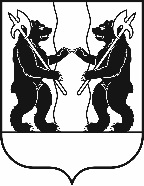 М У Н И Ц И П А Л Ь Н Ы Й  С О В Е ТЯрославского муниципального районаР Е Ш Е Н И Е02.10.2023                                                                                                                                № 69О внесении изменений в Правила землепользования и
застройки Ивняковского сельского поселения
Ярославского муниципального районаПринято на заседанииМуниципального СоветаЯрославского муниципального района«28» сентября 2023 г.В соответствии со статьей 33 Градостроительного кодекса Российской Федерации, Федеральным законом от 6 октября 2003 года № 131-ФЗ «Об общих принципах организации местного самоуправления в Российской Федерации», Уставом Ярославского муниципального района, учитывая протокол общественных обсуждений от 06.09.2023 и заключение о результатах общественных обсуждений от 14.09.2023, МУНИЦИПАЛЬНЫЙ СОВЕТ ЯРОСЛАВСКОГО МУНИЦИПАЛЬНОГО РАЙОНА РЕШИЛ:1. Внести в Правила землепользования и застройки Ивняковского сельского поселения Ярославского муниципального района, утвержденные решением Муниципального Совета Ярославского муниципального района от 29.11.2018 № 87 «Об утверждении Правил землепользования и застройки Ивняковского сельского поселения Ярославского муниципального района», следующие изменения:- Карту градостроительного зонирования Ивняковского сельского поселения изложить в редакции согласно приложению 1 к настоящему Решению.- Карту градостроительного зонирования территории п. Ивняки изложить в редакции согласно приложению 2 к настоящему Решению.- Карту градостроительного зонирования территории с. Сарафоново, дер. Бардуково, дер. Хозницы изложить в редакции согласно приложению 3 к настоящему Решению.- Сведения о границах территориальной зоны специального назначения (СН-2) Ивняковского сельского поселения Ярославского муниципального района изложить в редакции согласно приложению 4 к настоящему Решению.- Сведения о границах территориальной зоны среднеэтажной жилой застройки (Ж-1) Ивняковского сельского поселения Ярославского муниципального района изложить в редакции согласно приложению 5 к настоящему Решению.- Сведения о границах территориальной зоны индивидуальной жилой застройки (Ж-4) Ивняковского сельского поселения Ярославского муниципального района изложить в редакции согласно приложению 6 к настоящему Решению.- Сведения о границах территориальной зоны среднеэтажной жилой застройки (Ж-2) Ивняковского сельского поселения Ярославского муниципального района изложить в редакции согласно приложению 7 к настоящему Решению.- Сведения о границах территориальной зоны делового и коммерческого назначения (ОД-1) Ивняковского сельского поселения Ярославского муниципального района изложить в редакции согласно приложению 8 к настоящему Решению.2. Разместить настоящее Решение на официальном сайте органов местного самоуправления Ярославского муниципального района в информационно-телекоммуникационной сети «Интернет».Приложение 1к решению Муниципального Совета                                                                    Ярославского муниципального района от 02.10.2023 № 69Карта градостроительного зонирования Ивняковского сельского поселения Ярославского муниципального района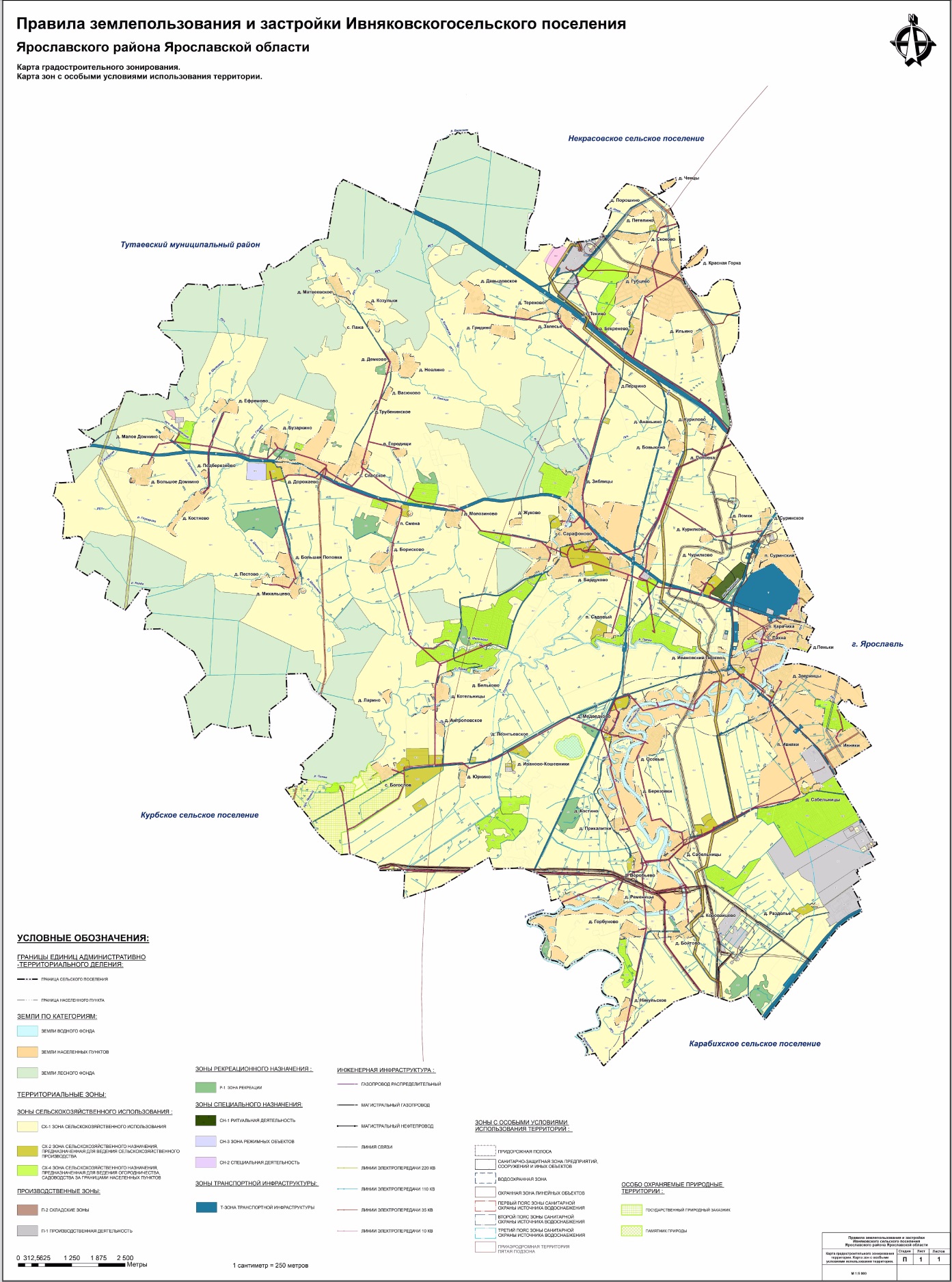 Приложение 2к решению Муниципального Совета Ярославского муниципального района от 02.10.2023 № 69Карта градостроительного зонирования территории п. Ивняки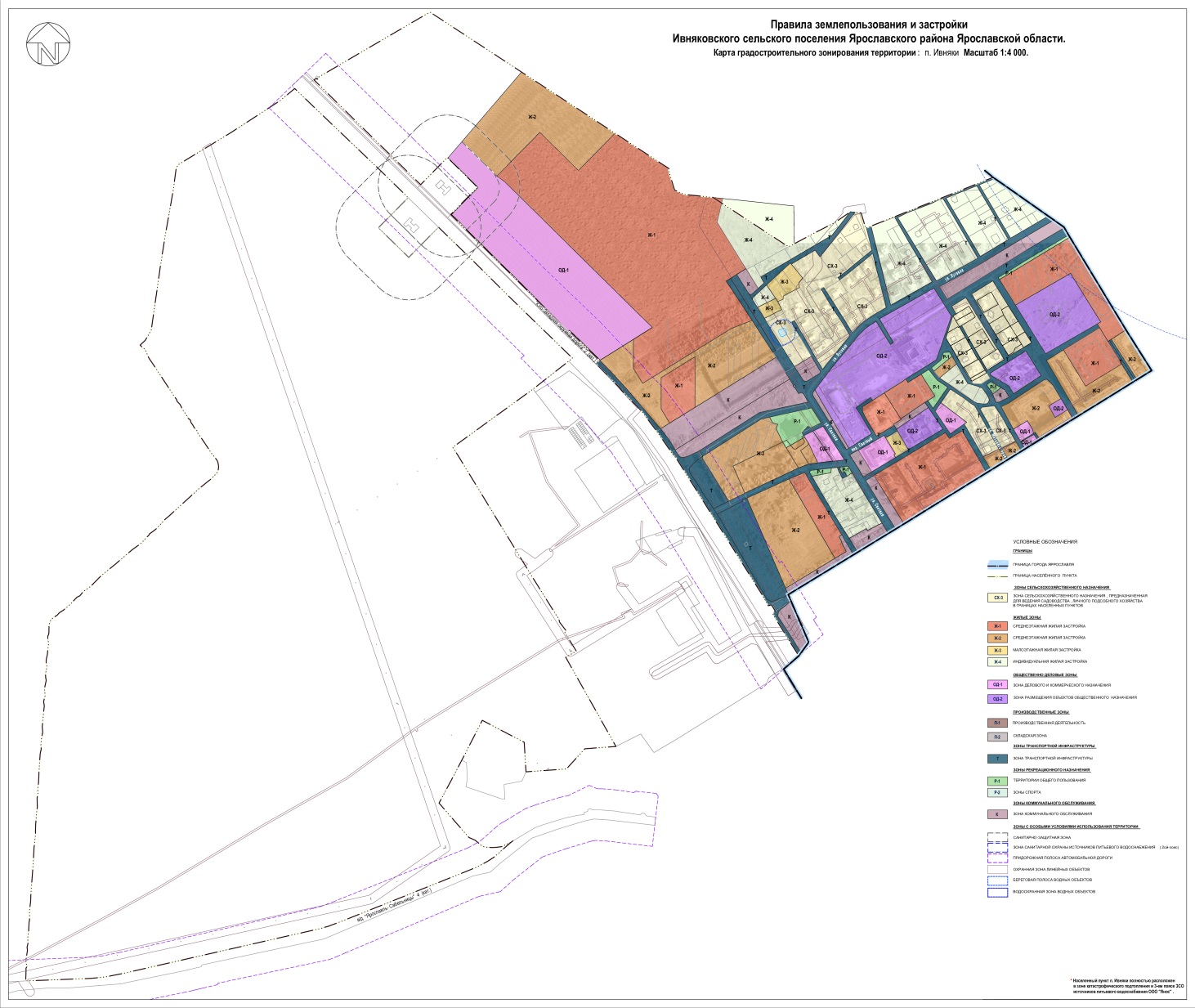                     Приложение 3                 к решению Муниципального Совета                                                                                                                      Ярославского муниципального района                                                                        от 02.10.2023 № 69Карта градостроительного зонирования территории с. Сарафоново, дер. Бардуково, дер. Хозницы 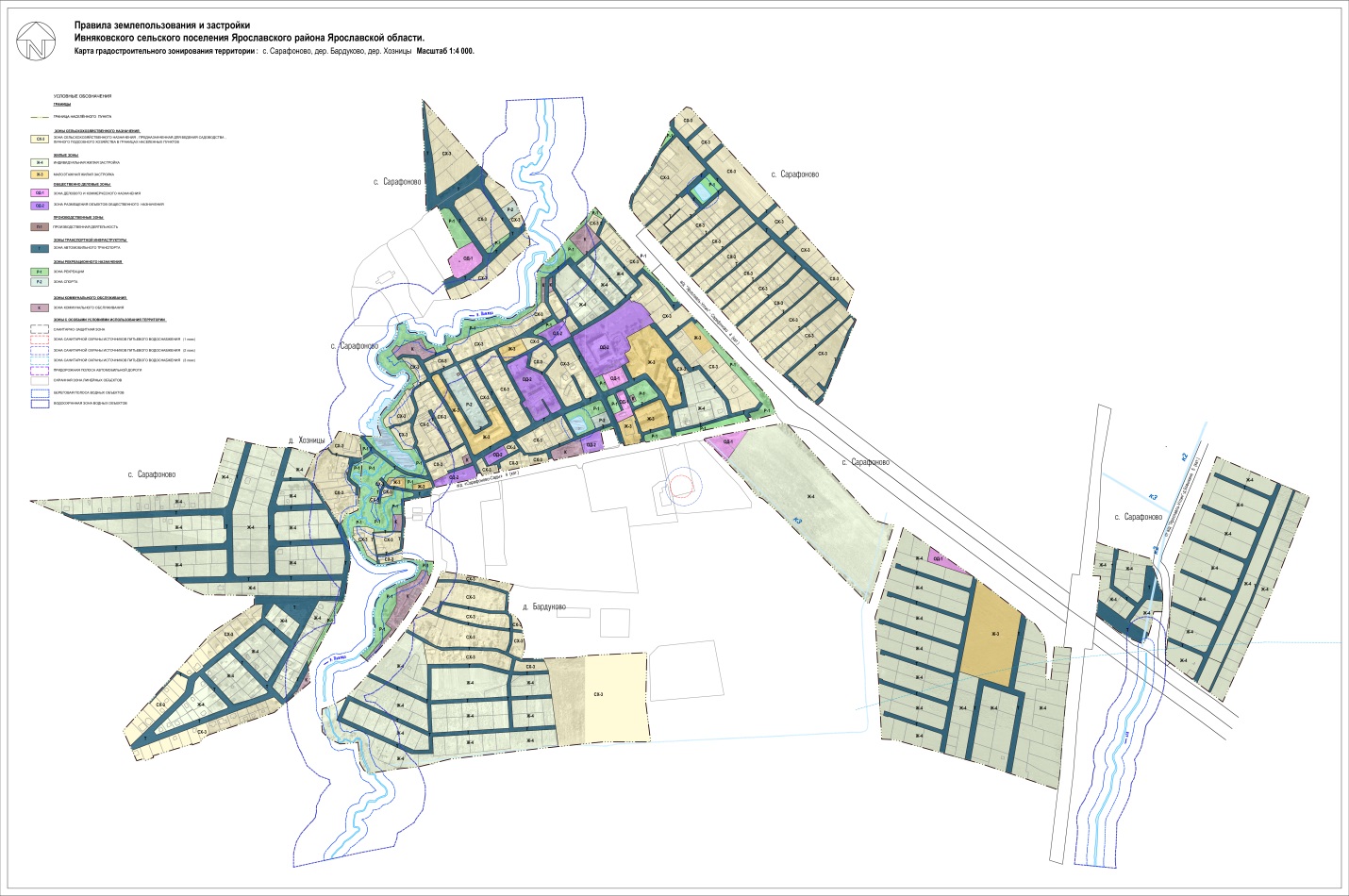                      Приложение 4                                                         к решению Муниципального Совета                                                                Ярославского муниципального района                                                                 от 02.10.2023 № 69Сведения о границах территориальной зоны специального назначения (СН-2) Ивняковского сельского поселения Ярославского муниципального районаРаздел 1                                                                                                            План границ объекта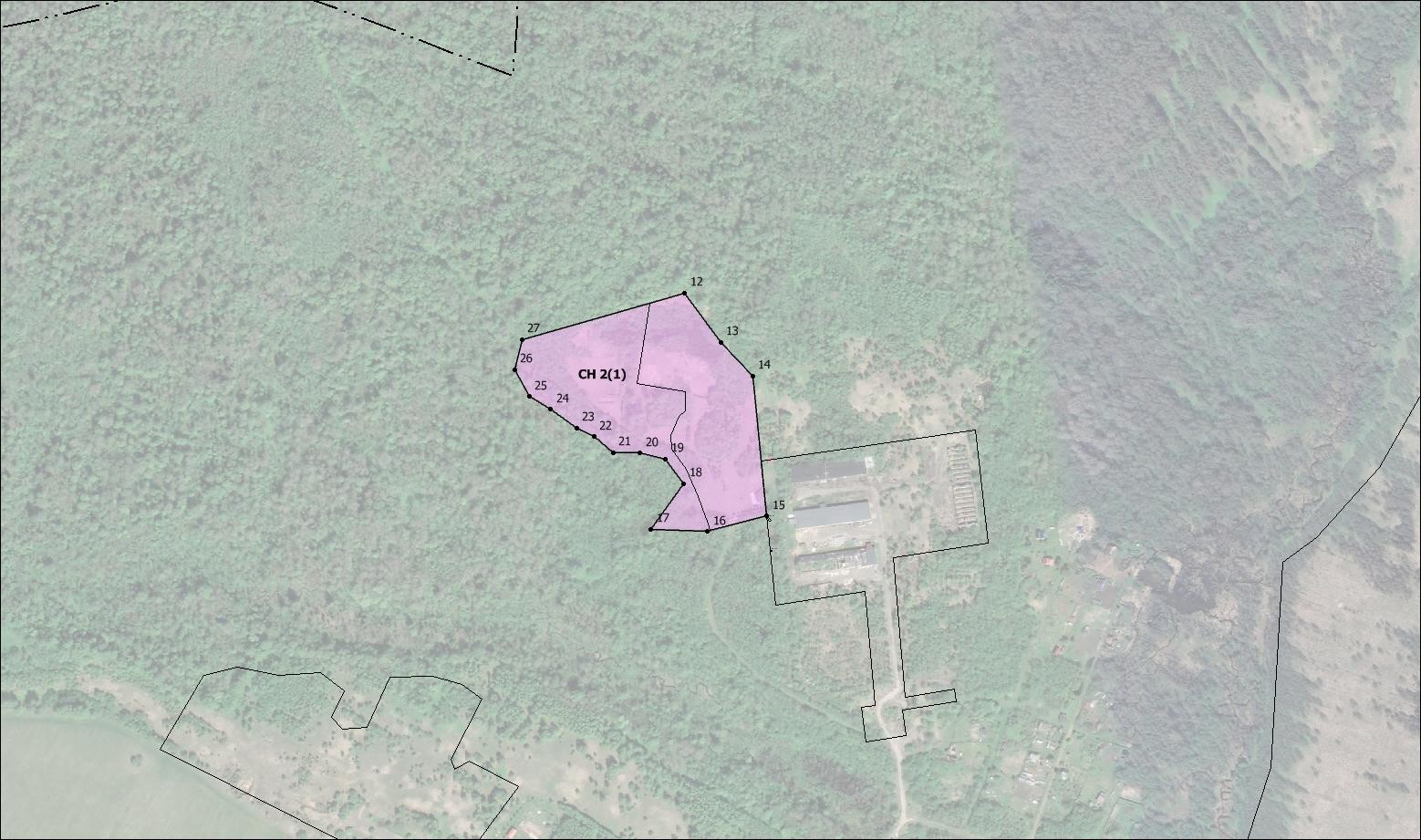 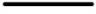 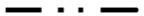 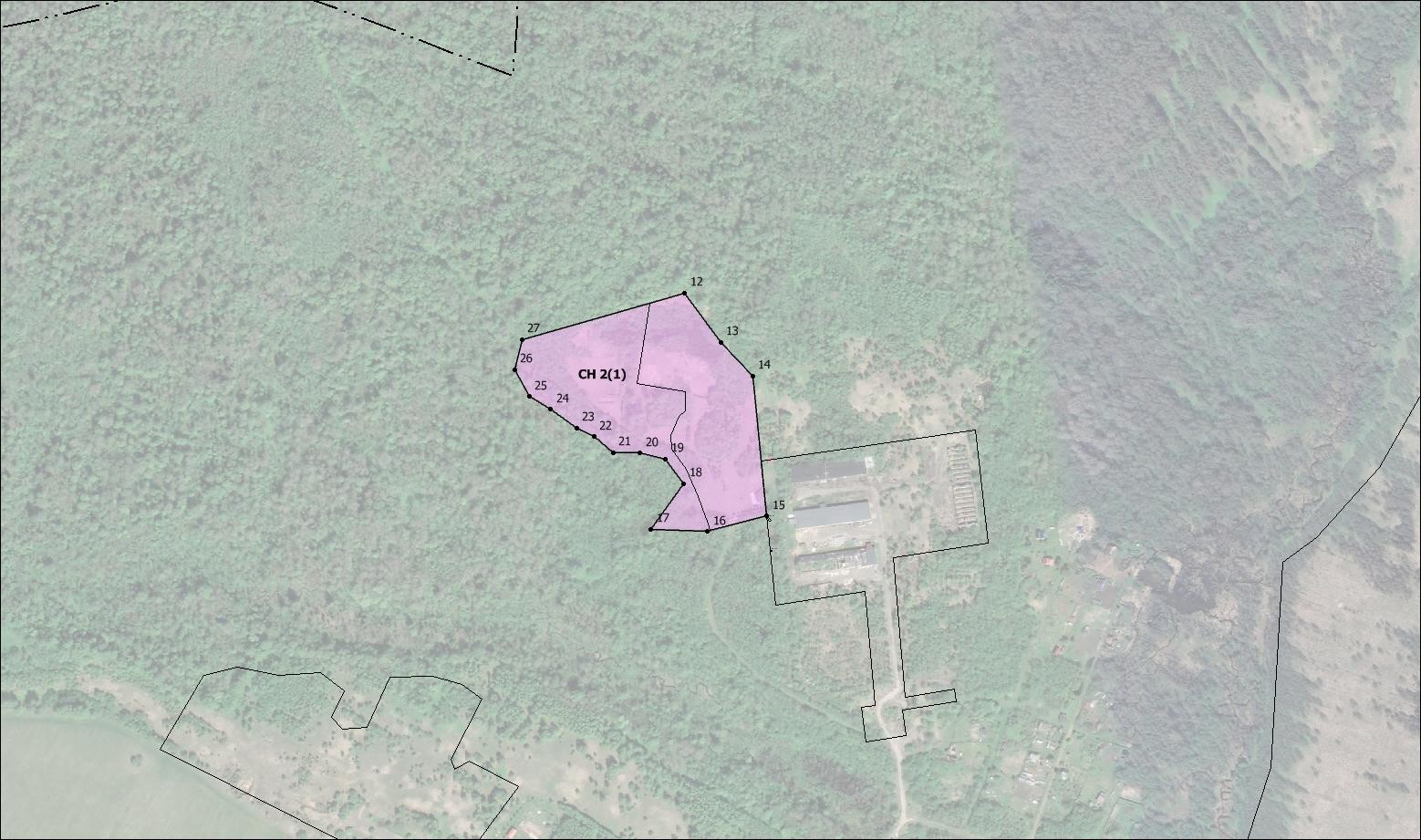 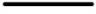 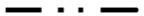 Масштаб 1 : 3000Условные обозначения:- характерная точка границы, сведения о которой позволяют однозначно определить её положение на местностивновь образованная часть границы, сведения о которой достаточны для определения ее местоположенияграница муниципального образованияПлан границ объекта 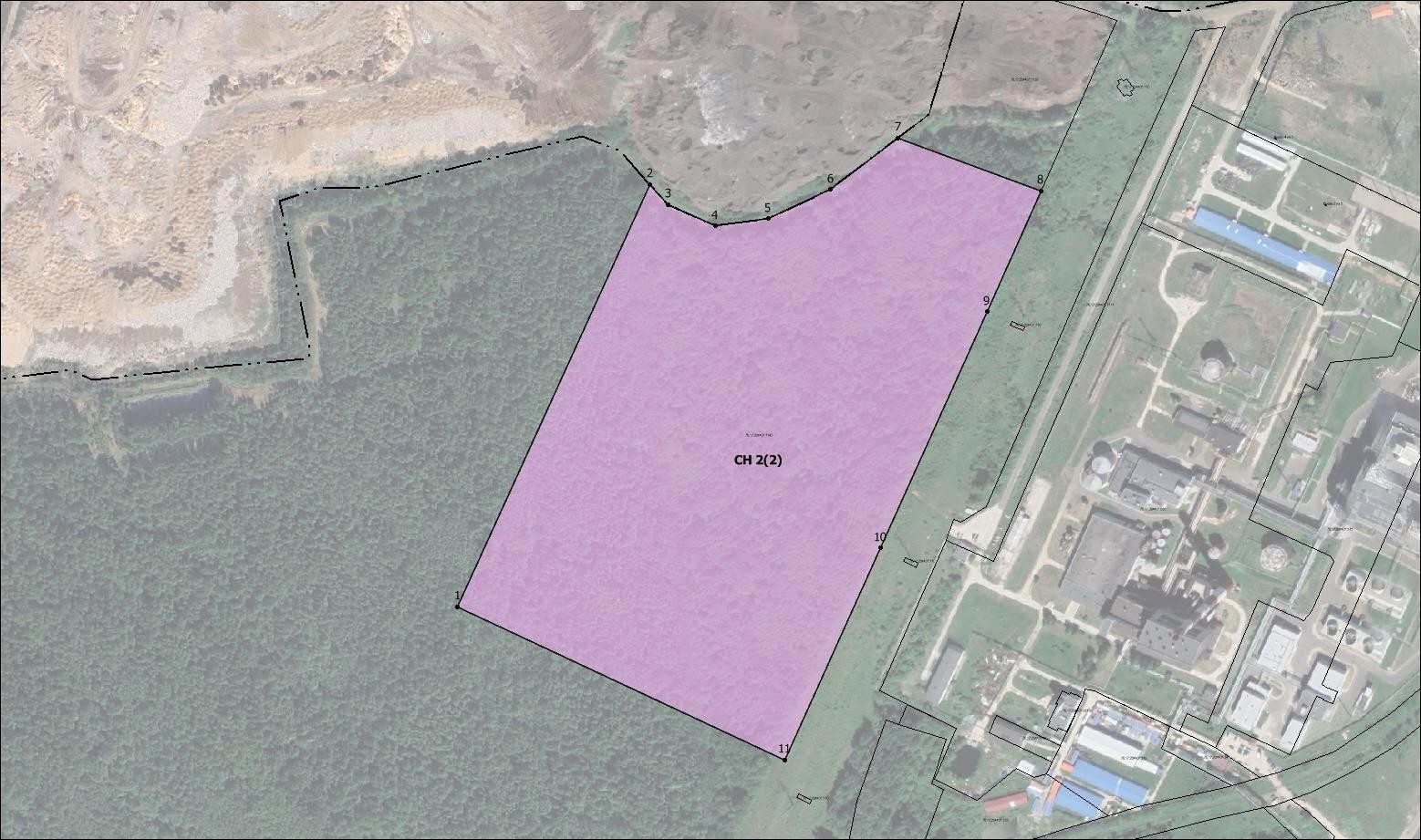 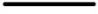 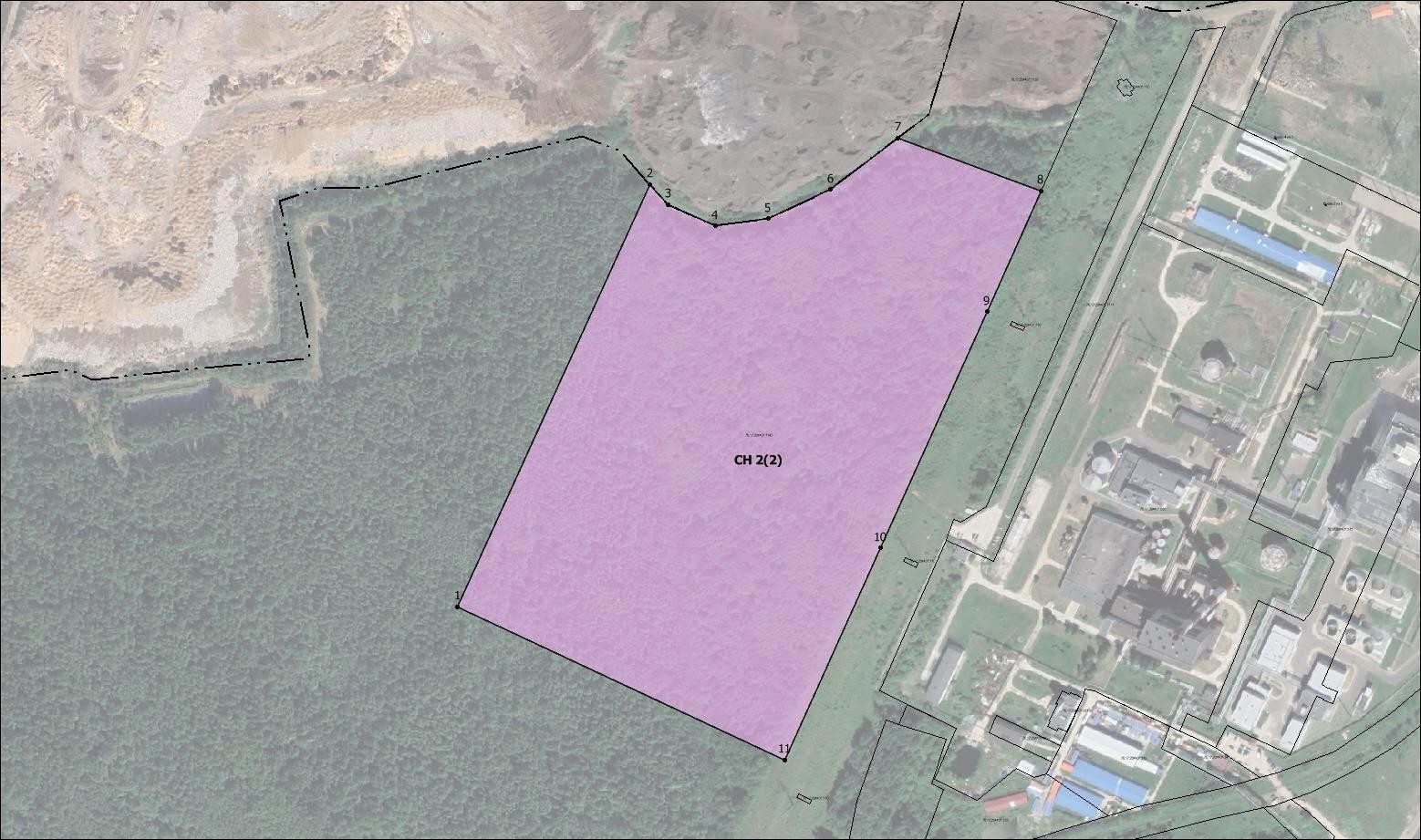 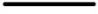 Масштаб 1 : 3000             Условные обозначения:                     Приложение 5                                                         к решению Муниципального Совета                                                                 Ярославского муниципального района                                                                  от 02.10.2023 № 69Сведения о границах территориальной зоны среднеэтажной жилой застройки (Ж-1) Ивняковского сельского поселения Ярославского муниципального района Раздел 1                      Приложение 6                                                            к решению Муниципального Совета                                                                 Ярославского муниципального района         от 02.10.2023 № 69Сведения о границах территориальной зоны индивидуальной жилой застройки (Ж-4) Ивняковского сельского поселения Ярославского муниципального районаРаздел 1                       Приложение 7                                                            к решению Муниципального Совета                                                                 Ярославского муниципального района         от 02.10.2023 № 69Сведения о границах территориальной зоны среднеэтажной жилой застройки (Ж-2) Ивняковского сельского поселения Ярославского муниципального районаРаздел 1                                                                    Приложение 8                                                                    к решению Муниципального Совета                 Ярославского муниципального района                                                                     от 02.10.2023 № 69Сведения о границах территориальной зоны делового и коммерческого назначения (ОД-1) Ивняковского сельского поселения Ярославского муниципального районаРаздел 1Глава Ярославскогомуниципального района________________Н.В. Золотников«____»_________2023 г.Председатель Муниципального Совета Ярославского муниципального района ______________ Е.В. Шибаев«____»_________2023 г.Сведения об объектеСведения об объектеСведения об объекте№п/пХарактеристики объектаОписание характеристик1231Местоположение объектаРоссийская Федерация, Ярославская область, р-н Ярославский, с/п Ивняковское2Площадь объекта ± величина погрешности определения площади (P ± Дельта P)179211 кв.м. ± 148 кв.м.3Иные характеристики объектаОсновные виды разрешенного использования:Специальная деятельность (размещение, хранение, захоронение, утилизация, накопление, обработка,обезвреживание отходов производства и потребления, медицинских отходов, биологических отходов, радиоактивных отходов, веществ, разрушающих озоновый слой, а также размещение объектов размещения отходов, захоронения,хранения, обезвреживания таких отходов (скотомогильников, мусоросжигательных и мусороперерабатывающих заводов, полигонов по захоронению и сортировке бытового мусора и отходов, мест сбора вещей для их вторичной переработки). Вспомогательные виды разрешенного использования:не установлены.Условно разрешенные виды использования:не установлены.Раздел 2Раздел 2Раздел 2Раздел 2Раздел 2Раздел 2Раздел 2Раздел 2Сведения о местоположении границ объектаСведения о местоположении границ объектаСведения о местоположении границ объектаСведения о местоположении границ объектаСведения о местоположении границ объектаСведения о местоположении границ объектаСведения о местоположении границ объектаСведения о местоположении границ объекта1. Система координат1. Система координатМСК-76МСК-76МСК-76МСК-76МСК-76МСК-762. Сведения о характерных точках границ объекта2. Сведения о характерных точках границ объекта2. Сведения о характерных точках границ объекта2. Сведения о характерных точках границ объекта2. Сведения о характерных точках границ объекта2. Сведения о характерных точках границ объекта2. Сведения о характерных точках границ объекта2. Сведения о характерных точках границ объектаОбозначение характерных точек границКоординаты, мКоординаты, мМетод определения координат характерной точкиМетод определения координат характерной точкиСредняя квадратическая погрешностьположения характерной точки (Мt), мСредняя квадратическая погрешностьположения характерной точки (Мt), мОписание обозначения точки на местности (при наличии)Обозначение характерных точек границXYМетод определения координат характерной точкиМетод определения координат характерной точкиСредняя квадратическая погрешностьположения характерной точки (Мt), мСредняя квадратическая погрешностьположения характерной точки (Мt), мОписание обозначения точки на местности (при наличии)12344556СН 1(1)СН 1(1)СН 1(1)СН 1(1)СН 1(1)СН 1(1)СН 1(1)СН 1(1)1386017,181317211,46Аналитический методАналитический методАналитический метод0,10-2386361,351317437,12Аналитический методАналитический методАналитический метод0,10-3386342,151317450,03Аналитический методАналитический методАналитический метод0,10-4386318,371317487,67Аналитический методАналитический методАналитический метод0,10-5386318,701317534,32Аналитический методАналитический методАналитический метод0,10-6386336,991317592,07Аналитический методАналитический методАналитический метод0,10-7386374,041317657,66Аналитический методАналитический методАналитический метод0,10-8386312,161317773,10Аналитический методАналитический методАналитический метод0,10-9386213,661317709,77Аналитический методАналитический методАналитический метод0,10-10386020,901317584,56Аналитический методАналитический методАналитический метод0,10-11385848,041317472,26Аналитический методАналитический методАналитический метод0,10-1386017,181317211,46Аналитический методАналитический методАналитический метод0,10-СН 1(2)СН 1(2)СН 1(2)СН 1(2)СН 1(2)СН 1(2)СН 1(2)СН 1(2)12382541,391308564,72Аналитический методАналитический методАналитический метод0,10-13382489,181308591,09Аналитический методАналитический методАналитический метод0,10-14382452,221308615,61Аналитический методАналитический методАналитический метод0,10-15382316,821308613,84Аналитический методАналитический методАналитический метод0,10-16382310,631308560,84Аналитический методАналитический методАналитический метод0,10-17382320,611308512,17Аналитический методАналитический методАналитический метод0,10-18382359,491308545,16Аналитический методАналитический методАналитический метод0,10-19382385,851308532,03Аналитический методАналитический методАналитический метод0,10-20382395,031308510,18Аналитический методАналитический методАналитический метод0,10-21382399,231308486,89Аналитический методАналитический методАналитический метод0,10-22382417,491308471,67Аналитический методАналитический методАналитический метод0,10-23382428,261308457,60Аналитический методАналитический методАналитический метод0,10-24382449,601308437,04Аналитический методАналитический методАналитический метод0,10-25382465,051308419,45Аналитический методАналитический методАналитический метод0,10-26382492,591308409,38Аналитический методАналитический методАналитический метод0,10-27382520,691308418,82Аналитический методАналитический методАналитический метод0,10-12382541,391308564,72Аналитический методАналитический методАналитический метод0,10-3. Сведения о характерных точках части (частей) границы объекта3. Сведения о характерных точках части (частей) границы объекта3. Сведения о характерных точках части (частей) границы объекта3. Сведения о характерных точках части (частей) границы объекта3. Сведения о характерных точках части (частей) границы объекта3. Сведения о характерных точках части (частей) границы объекта3. Сведения о характерных точках части (частей) границы объекта3. Сведения о характерных точках части (частей) границы объектаОбозначение характерных точек части границыКоординаты, мКоординаты, мМетод определения координат характерной точкиСредняя квадратическая  погрешностьположения характерной точки (Мt), мСредняя квадратическая  погрешностьположения характерной точки (Мt), мСредняя квадратическая  погрешностьположения характерной точки (Мt), мОписание обозначения точки на местности (при наличии)Обозначение характерных точек части границыXYМетод определения координат характерной точкиСредняя квадратическая  погрешностьположения характерной точки (Мt), мСредняя квадратическая  погрешностьположения характерной точки (Мt), мСредняя квадратическая  погрешностьположения характерной точки (Мt), мОписание обозначения точки на местности (при наличии)12345556Часть №---------       •- характерная точка границы, сведения о которой позволяют однозначно определить её положение на местности- вновь образованная часть границы, сведения о которой достаточны для определения ее местоположения- граница муниципального образованияСведения об объектеСведения об объектеСведения об объекте№ п/пХарактеристики объектаОписание характеристик1231Местоположение объектаЯрославская область, р-н Ярославский, с/п Ивняковское2Площадь объекта ± величинапогрешности определения площади (P ± ∆P)287 707 м² ± 9 387 м²3Иные характеристики объектаВид объекта реестра границ: Территориальная зона Реестровый номер: 76:17-7.260Виды разрешенного использования земельных участков, расположенных в территориальной зоне:Основной вид разрешенного использования: Среднеэтажная жилая застройкаВспомогательные виды: Обустройство спортивных и детских площадок, хозяйственных площадок, Благоустройство и озеленение придомовых территорий, палисадники, Обеспечение внутреннего правопорядка, Размещение объектов обслуживания жилой застройки во встроенных, пристроенных, встроенно-пристроенных помещениях многоквартирного дома, если площадь таких помещений в многоквартирном доме не составляет более 15 % от общей площади дома, за исключением объектов, указанных в условно-разрешенных видах использования, Размещение наземных автостоянок, Обустройство площадок для отдыха, выгула собак, Площадки для сбора мусораПредельные размеры участков: максимальный = 10 000,00 минимальный = 800,00Основной вид разрешенного использования: Земельные участки (территории) общего пользованияВспомогательные виды: Обустройство спортивных и детских площадок, хозяйственных площадок, Благоустройство и озеленение придомовых территорий, палисадники, Обеспечение внутреннего правопорядка, Размещение объектов обслуживания жилой застройки во встроенных, пристроенных, встроенно-пристроенных помещениях многоквартирного дома, если площадь таких помещений в многоквартирном доме не составляет более 15 % от общей площади дома, за исключением объектов, указанных в условно-разрешенных видах использования, Размещение наземных автостоянок, Обустройство площадок для отдыха, выгула собак, Площадки для сбора мусораУсловно разрешенный вид разрешенного использования: Спорт Вспомогательные виды: Обустройство спортивных и детских площадок, хозяйственных площадок, Благоустройство и озеленение придомовых территорий, палисадники, Обеспечение внутреннего правопорядка, Размещение объектов обслуживания жилой застройки во встроенных, пристроенных, встроенно-пристроенных помещениях многоквартирного дома, если площадь таких помещений в многоквартирном доме не составляет более 15 % от общей площади дома, за исключением объектов, указанных в условно-разрешенных видах использования, Размещение наземных автостоянок, Обустройство площадок для отдыха, выгула собак, Площадки для сбора мусораУсловно разрешенный вид разрешенного использования: Общественное управлениеВспомогательные виды: Обустройство спортивных и детских площадок, хозяйственных площадок, Благоустройство и озеленение придомовых территорий, палисадники, Обеспечение внутреннего правопорядка, Размещение объектов обслуживания жилой застройки во встроенных, пристроенных, встроенно-пристроенных помещениях многоквартирного дома, если площадь таких помещений в многоквартирном доме не составляет более 15 % от общей площади дома, за исключением объектов, указанных в условно-разрешенных видах использования, Размещение наземных автостоянок, Обустройство площадок для отдыха, выгула собак, Площадки для сбора мусораУсловно разрешенный вид разрешенного использования: Бытовое обслуживаниеВспомогательные виды: Обустройство спортивных и детских площадок, хозяйственных площадок, Благоустройство и озеленение придомовых территорий, палисадники, Обеспечение внутреннего правопорядка, Размещение объектов обслуживания жилой застройки во встроенных, пристроенных, встроенно-пристроенных помещениях многоквартирного дома, если площадь таких помещений в многоквартирном доме не составляет более 15 % от общей площади дома, за исключением объектов, указанных в условно-разрешенных видах использования, Размещение наземных автостоянок, Обустройство площадок для отдыха, выгула собак, Площадки для сбора мусораУсловно разрешенный вид разрешенного использования: Историко- культурная деятельностьВспомогательные виды: Обустройство спортивных и детских площадок, хозяйственных площадок, Благоустройство и озеленение придомовых территорий, палисадники, Обеспечение внутреннего правопорядка, Размещение объектов обслуживания жилой застройки во встроенных, пристроенных, встроенно-пристроенных помещениях многоквартирного дома, если площадь таких помещений в многоквартирном доме не составляет более 15 % от общей площади дома, за исключением объектов, указанных в условно-разрешенных видах использования, Размещение наземных автостоянок, Обустройство площадок для отдыха, выгула собак, Площадки для сбора мусораУсловно разрешенный вид разрешенного использования: Магазины Вспомогательные виды: Обустройство спортивных и детских площадок, хозяйственных площадок, Благоустройство и озеленение придомовых территорий, палисадники, Обеспечение внутреннего правопорядка, Размещение объектов обслуживания жилой застройки во встроенных, пристроенных, встроенно-пристроенных помещениях многоквартирного дома, если площадь таких помещений в многоквартирном доме не составляет более 15 % от общей площади дома, за исключением объектов, указанных в условно-разрешенных видах использования, Размещение наземных автостоянок, Обустройство площадок для отдыха, выгула собак, Площадки для сбора мусораУсловно разрешенный вид разрешенного использования: Обеспечение внутреннего правопорядкаВспомогательные виды: Обустройство спортивных и детских площадок, хозяйственных площадок, Благоустройство и озеленение придомовых территорий, палисадники, Обеспечение внутреннего правопорядка, Размещение объектов обслуживания жилой застройки во встроенных, пристроенных, встроенно-пристроенных помещениях многоквартирного дома, если площадь таких помещений в многоквартирном доме не составляет более 15 % от общей площади дома, за исключением объектов, указанных в условно-разрешенныхвидах использования, Размещение наземных автостоянок,Обустройство площадок для отдыха, выгула собак, Площадки для сбора мусораУсловно разрешенный вид разрешенного использования: Ветеринарное обслуживаниеВспомогательные виды: Обустройство спортивных и детских площадок, хозяйственных площадок, Благоустройство и озеленение придомовых территорий, палисадники, Обеспечение внутреннего правопорядка, Размещение объектов обслуживания жилой застройки во встроенных, пристроенных, встроенно-пристроенных помещениях многоквартирного дома, если площадь таких помещений в многоквартирном доме не составляет более 15 % от общей площади дома, за исключением объектов, указанных в условно-разрешенных видах использования, Размещение наземных автостоянок, Обустройство площадок для отдыха, выгула собак, Площадки для сбора мусораУсловно разрешенный вид разрешенного использования: Амбулаторно-поликлиническое обслуживаниеВспомогательные виды: Обустройство спортивных и детских площадок, хозяйственных площадок, Благоустройство и озеленение придомовых территорий, палисадники, Обеспечение внутреннего правопорядка, Размещение объектов обслуживания жилой застройки во встроенных, пристроенных, встроенно-пристроенных помещениях многоквартирного дома, если площадь таких помещений в многоквартирном доме не составляет более 15 % от общей площади дома, за исключением объектов, указанных в условно-разрешенных видах использования, Размещение наземных автостоянок, Обустройство площадок для отдыха, выгула собак, Площадки для сбора мусораУсловно разрешенный вид разрешенного использования: Общественное питаниеВспомогательные виды: Обустройство спортивных и детских площадок, хозяйственных площадок, Благоустройство и озеленение придомовых территорий, палисадники, Обеспечение внутреннего правопорядка, Размещение объектов обслуживания жилой застройки во встроенных, пристроенных, встроенно-пристроенных помещениях многоквартирного дома, если площадь таких помещений в многоквартирном доме не составляет более 15 % от общей площади дома, за исключением объектов, указанных в условно-разрешенных видах использования, Размещение наземных автостоянок, Обустройство площадок для отдыха, выгула собак, Площадки для сбора мусора Условно разрешенный вид разрешенного использования: Объекты гаражного назначенияВспомогательные виды: Обустройство спортивных и детских площадок, хозяйственных площадок, Благоустройство и озеленение придомовых территорий, палисадники, Обеспечение внутреннего правопорядка, Размещение объектов обслуживания жилой застройки во встроенных, пристроенных, встроенно-пристроенных помещениях многоквартирного дома, если площадь таких помещений в многоквартирном доме не составляет более 15 % от общей площади дома, за исключением объектов, указанных в условно-разрешенных видах использования, Размещение наземных автостоянок, Обустройство площадок для отдыха, выгула собак, Площадки для сбора мусораУсловно разрешенный вид разрешенного использования:Среднеэтажная жилая застройкаВспомогательные виды: Обустройство спортивных и детских площадок, хозяйственных площадок, Благоустройство и озеленение придомовых территорий, палисадники, Обеспечение внутреннего правопорядка, Размещение объектов обслуживания жилой застройки во встроенных, пристроенных, встроенно-пристроенных помещениях многоквартирного дома, если площадь таких помещений в многоквартирном доме не составляет более 15 % от общей площади дома, за исключением объектов, указанных в условно-разрешенных видах использования, Размещение наземных автостоянок, Обустройство площадок для отдыха, выгула собак, Площадки для сбора мусораПредельные размеры участков: максимальный = 10 000,00 минимальный = 800,00 Раздел 3 Раздел 3 Раздел 3 Раздел 3 Раздел 3 Раздел 3 Раздел 3 Раздел 3 Раздел 3Сведения о местоположении измененных (уточненных) границ объектаСведения о местоположении измененных (уточненных) границ объектаСведения о местоположении измененных (уточненных) границ объектаСведения о местоположении измененных (уточненных) границ объектаСведения о местоположении измененных (уточненных) границ объектаСведения о местоположении измененных (уточненных) границ объектаСведения о местоположении измененных (уточненных) границ объектаСведения о местоположении измененных (уточненных) границ объектаСведения о местоположении измененных (уточненных) границ объекта1. Система координат1. Система координатМСК-76, зона 1МСК-76, зона 12. Сведения о характерных точках границ объекта2. Сведения о характерных точках границ объекта2. Сведения о характерных точках границ объекта2. Сведения о характерных точках границ объекта2. Сведения о характерных точках границ объекта2. Сведения о характерных точках границ объекта2. Сведения о характерных точках границ объекта2. Сведения о характерных точках границ объекта2. Сведения о характерных точках границ объектаОбозначение характерных точек границыСуществующие координаты, мСуществующие координаты, мСуществующие координаты, мИзмененные (уточненные) координаты, мИзмененные (уточненные) координаты, мМетод определения координат характерной точкиСредняя квадратическа я погрешностьположения характернойточки (Mt), мОписание обозначения точки наместности (приналичии)Обозначение характерных точек границыXXYXYМетод определения координат характерной точкиСредняя квадратическа я погрешностьположения характернойточки (Mt), мОписание обозначения точки наместности (приналичии)122345678№ п/п контура: 1№ п/п контура: 1№ п/п контура: 1№ п/п контура: 1№ п/п контура: 1№ п/п контура: 1№ п/п контура: 1№ п/п контура: 1№ п/п контура: 11374 609,00374 609,001 323 716,43374 609,001 323 716,43Картометрический метод5,00—2374 682,92374 682,921 323 716,49374 682,921 323 716,49Картометрический метод5,00—3374 732,30374 732,301 323 796,36374 732,301 323 796,36Картометрический метод5,00—4374 612,68374 612,681 323 796,27374 612,681 323 796,27Картометрический метод5,00—5374 575,65374 575,651 323 736,47374 575,651 323 736,47Картометрический метод5,00—1374 609,00374 609,001 323 716,43374 609,001 323 716,43Картометрический метод5,00—№ п/п контура: 2№ п/п контура: 2№ п/п контура: 2№ п/п контура: 2№ п/п контура: 2№ п/п контура: 2№ п/п контура: 2№ п/п контура: 2№ п/п контура: 26374 640,31374 640,311 324 361,95374 640,311 324 361,95Картометрический метод5,00—7374 585,80374 585,801 324 281,86374 585,801 324 281,86Картометрический метод5,00—8374 584,52374 584,521 324 282,67374 584,521 324 282,67Картометрический метод5,00—9374 573,50374 573,501 324 265,49374 573,501 324 265,49Картометрический метод5,00—10374 568,29374 568,291 324 262,76374 568,291 324 262,76Картометрический метод5,00—11374 544,99374 544,991 324 224,42374 544,991 324 224,42Картометрический метод5,00—12374 587,58374 587,581 324 198,91374 587,581 324 198,91Картометрический метод5,00—13374 603,52374 603,521 324 191,51374 603,521 324 191,51Картометрический метод5,00—14374 614,33374 614,331 324 191,51374 614,331 324 191,51Картометрический метод5,00—15374 646,77374 646,771 324 243,12374 646,771 324 243,12Картометрический метод5,00—16374 679,94374 679,941 324 293,71374 679,941 324 293,71Картометрический метод5,00—17374 670,51374 670,511 324 299,85374 670,511 324 299,85Картометрический метод5,00—18374 689,99374 689,991 324 329,06374 689,991 324 329,06Картометрический метод5,00—19374 675,13374 675,131 324 339,87374 675,131 324 339,87Картометрический метод5,00—6374 640,31374 640,311 324 361,95374 640,311 324 361,95Картометрический метод5,00—№ п/п контура: 3№ п/п контура: 3№ п/п контура: 3№ п/п контура: 3№ п/п контура: 3№ п/п контура: 3№ п/п контура: 3№ п/п контура: 3№ п/п контура: 320374 452,16374 452,161 324 218,69374 452,161 324 218,69Картометрический метод5,00—21374 552,58374 552,581 324 387,15374 552,581 324 387,15Картометрический метод5,00—Раздел 3Раздел 3Раздел 3Раздел 3Раздел 3Раздел 3Раздел 3Раздел 3Сведения о местоположении измененных (уточненных) границ объектаСведения о местоположении измененных (уточненных) границ объектаСведения о местоположении измененных (уточненных) границ объектаСведения о местоположении измененных (уточненных) границ объектаСведения о местоположении измененных (уточненных) границ объектаСведения о местоположении измененных (уточненных) границ объектаСведения о местоположении измененных (уточненных) границ объектаСведения о местоположении измененных (уточненных) границ объекта1234567822374 539,111 324 396,45374 539,111 324 396,45Картометрический метод5,00—23374 556,921 324 426,86374 556,921 324 426,86Картометрический метод5,00—24374 458,801 324 484,33374 458,801 324 484,33Картометрический метод5,00—25374 337,921 324 289,17374 337,921 324 289,17Картометрический метод5,00—26374 433,541 324 229,28374 433,541 324 229,28Картометрический метод5,00—20374 452,161 324 218,69374 452,161 324 218,69Картометрический метод5,00—№ п/п контура: 4№ п/п контура: 4№ п/п контура: 4№ п/п контура: 4№ п/п контура: 4№ п/п контура: 4№ п/п контура: 4№ п/п контура: 427374 443,871 324 018,11374 443,871 324 018,11Картометрический метод5,00—28374 459,581 324 055,13374 459,581 324 055,13Картометрический метод5,00—29374 448,411 324 061,61374 448,411 324 061,61Картометрический метод5,00—30374 411,711 324 082,90374 411,711 324 082,90Картометрический метод5,00—31374 373,851 324 105,57374 373,851 324 105,57Картометрический метод5,00—32374 312,751 324 142,15374 312,751 324 142,15Картометрический метод5,00—33374 311,891 324 142,67374 311,891 324 142,67Картометрический метод5,00—34374 308,681 324 136,23374 308,681 324 136,23Картометрический метод5,00—35374 304,201 324 138,46374 304,201 324 138,46Картометрический метод5,00—36374 299,731 324 140,69374 299,731 324 140,69Картометрический метод5,00—37374 295,251 324 142,92374 295,251 324 142,92Картометрический метод5,00—38374 294,811 324 142,03374 294,811 324 142,03Картометрический метод5,00—39374 272,891 324 152,95374 272,891 324 152,95Картометрический метод5,00—40374 256,841 324 126,39374 256,841 324 126,39Картометрический метод5,00—27374 443,871 324 018,11374 443,871 324 018,11Картометрический метод5,00—№ п/п контура: 5№ п/п контура: 5№ п/п контура: 5№ п/п контура: 5№ п/п контура: 5№ п/п контура: 5№ п/п контура: 5№ п/п контура: 541374 795,651 324 813,04374 795,651 324 813,04Картометрический метод5,00—42374 773,061 324 778,62374 773,061 324 778,62Картометрический метод5,00—43374 768,281 324 770,81374 768,281 324 770,81Картометрический метод5,00—44374 715,191 324 803,29374 715,191 324 803,29Картометрический метод5,00—45374 663,011 324 717,98374 663,011 324 717,98Картометрический метод5,00—46374 748,321 324 665,80374 748,321 324 665,80Картометрический метод5,00—47374 800,501 324 751,10374 800,501 324 751,10Картометрический метод5,00—Раздел 3Раздел 3Раздел 3Раздел 3Раздел 3Раздел 3Раздел 3Раздел 3Сведения о местоположении измененных (уточненных) границ объектаСведения о местоположении измененных (уточненных) границ объектаСведения о местоположении измененных (уточненных) границ объектаСведения о местоположении измененных (уточненных) границ объектаСведения о местоположении измененных (уточненных) границ объектаСведения о местоположении измененных (уточненных) границ объектаСведения о местоположении измененных (уточненных) границ объектаСведения о местоположении измененных (уточненных) границ объекта1234567848374 809,531 324 745,57374 809,531 324 745,57Картометрический метод5,00—49374 814,091 324 753,48374 814,091 324 753,48Картометрический метод5,00—50374 928,761 324 682,24374 928,761 324 682,24Картометрический метод5,00—51374 853,871 324 552,27374 853,871 324 552,27Картометрический метод5,00—52374 914,251 324 514,76374 914,251 324 514,76Картометрический метод5,00—53375 013,961 324 680,77375 013,961 324 680,77Картометрический метод5,00—54374 834,771 324 789,35374 834,771 324 789,35Картометрический метод5,00—41374 795,651 324 813,04374 795,651 324 813,04Картометрический метод5,00—№ п/п контура: 6№ п/п контура: 6№ п/п контура: 6№ п/п контура: 6№ п/п контура: 6№ п/п контура: 6№ п/п контура: 6№ п/п контура: 655377 655,571 322 461,72377 655,571 322 461,72Картометрический метод5,00—77377 668,141 322 462,52377 668,141 322 462,52Картометрический метод5,00—76377 684,311 322 463,96377 684,311 322 463,96Картометрический метод5,00—75377 688,401 322 464,55377 688,401 322 464,55Картометрический метод5,00—74377 692,701 322 465,96377 692,701 322 465,96Картометрический метод5,00—73377 696,171 322 466,65377 696,171 322 466,65Картометрический метод5,00—72377 700,751 322 467,42377 700,751 322 467,42Картометрический метод5,00—71377 702,831 322 467,77377 702,831 322 467,77Картометрический метод5,00—70377 705,861 322 457,99377 705,861 322 457,99Картометрический метод5,00—69377 753,601 322 312,12377 753,601 322 312,12Картометрический метод5,00—68377 491,541 322 315,06377 491,541 322 315,06Картометрический метод5,00—67377 475,211 322 315,24377 475,211 322 315,24Картометрический метод5,00—66377 554,331 322 451,00377 554,331 322 451,00Картометрический метод5,00—65377 575,381 322 497,92377 575,381 322 497,92Картометрический метод5,00—64377 579,941 322 497,01377 579,941 322 497,01Картометрический метод5,00—63377 594,261 322 496,59377 594,261 322 496,59Картометрический метод5,00—62377 595,891 322 484,75377 595,891 322 484,75Картометрический метод5,00—61377 598,421 322 483,23377 598,421 322 483,23Картометрический метод5,00—60377 605,801 322 483,57377 605,801 322 483,57Картометрический метод5,00—59377 607,221 322 482,78377 607,221 322 482,78Картометрический метод5,00—Раздел 3Раздел 3Раздел 3Раздел 3Раздел 3Раздел 3Раздел 3Раздел 3Сведения о местоположении измененных (уточненных) границ объектаСведения о местоположении измененных (уточненных) границ объектаСведения о местоположении измененных (уточненных) границ объектаСведения о местоположении измененных (уточненных) границ объектаСведения о местоположении измененных (уточненных) границ объектаСведения о местоположении измененных (уточненных) границ объектаСведения о местоположении измененных (уточненных) границ объектаСведения о местоположении измененных (уточненных) границ объекта1234567858377 625,911 322 462,32377 625,911 322 462,32Картометрический метод5,00—57377 632,181 322 460,70377 632,181 322 460,70Картометрический метод5,00—56377 648,371 322 461,40377 648,371 322 461,40Картометрический метод5,00—55377 655,571 322 461,72377 655,571 322 461,72Картометрический метод5,00—Вырез 1 из 4Вырез 1 из 4Вырез 1 из 4Вырез 1 из 4Вырез 1 из 4Вырез 1 из 4Вырез 1 из 4Вырез 1 из 478377 562,951 322 399,18377 562,951 322 399,18Картометрический метод5,00—79377 562,951 322 416,18377 562,951 322 416,18Картометрический метод5,00—80377 534,951 322 416,18377 534,951 322 416,18Картометрический метод5,00—81377 534,951 322 399,18377 534,951 322 399,18Картометрический метод5,00—78377 562,951 322 399,18377 562,951 322 399,18Картометрический метод5,00—Вырез 2 из 4Вырез 2 из 4Вырез 2 из 4Вырез 2 из 4Вырез 2 из 4Вырез 2 из 4Вырез 2 из 4Вырез 2 из 482377 700,461 322 399,18377 700,461 322 399,18Картометрический метод5,00—83377 700,461 322 416,18377 700,461 322 416,18Картометрический метод5,00—84377 672,461 322 416,18377 672,461 322 416,18Картометрический метод5,00—85377 672,461 322 399,18377 672,461 322 399,18Картометрический метод5,00—82377 700,461 322 399,18377 700,461 322 399,18Картометрический метод5,00—Вырез 3 из 4Вырез 3 из 4Вырез 3 из 4Вырез 3 из 4Вырез 3 из 4Вырез 3 из 4Вырез 3 из 4Вырез 3 из 486377 719,001 322 347,66377 719,001 322 347,66Картометрический метод5,00—87377 719,001 322 364,66377 719,001 322 364,66Картометрически й метод5,00—88377 696,001 322 364,66377 696,001 322 364,66Картометрический метод5,00—89377 696,001 322 347,66377 696,001 322 347,66Картометрический метод5,00—86377 719,001 322 347,66377 719,001 322 347,66Картометрический метод5,00—Вырез 4 из 4Вырез 4 из 4Вырез 4 из 4Вырез 4 из 4Вырез 4 из 4Вырез 4 из 4Вырез 4 из 4Вырез 4 из 490377 533,841 322 349,00377 533,841 322 349,00Картометрический метод5,00—91377 533,841 322 366,00377 533,841 322 366,00Картометрический метод5,00—92377 510,851 322 365,96377 510,851 322 365,96Картометрический метод5,00—93377 510,841 322 349,00377 510,841 322 349,00Картометрический метод5,00—90377 533,841 322 349,00377 533,841 322 349,00Картометрический метод5,00—№ п/п контура: 7№ п/п контура: 7№ п/п контура: 7№ п/п контура: 7№ п/п контура: 7№ п/п контура: 7№ п/п контура: 7№ п/п контура: 794374 786,541 323 672,12374 786,541 323 672,12Картометрический метод5,00—95374 800,871 323 694,97374 800,871 323 694,97Картометрический метод5,00—Раздел 3Раздел 3Раздел 3Раздел 3Раздел 3Раздел 3Раздел 3Раздел 3Сведения о местоположении измененных (уточненных) границ объектаСведения о местоположении измененных (уточненных) границ объектаСведения о местоположении измененных (уточненных) границ объектаСведения о местоположении измененных (уточненных) границ объектаСведения о местоположении измененных (уточненных) границ объектаСведения о местоположении измененных (уточненных) границ объектаСведения о местоположении измененных (уточненных) границ объектаСведения о местоположении измененных (уточненных) границ объекта1234567896374 815,221 323 680,41374 815,221 323 680,41Картометрический метод5,00—97375 144,831 323 346,35375 144,831 323 346,35Картометрический метод5,00—98375 158,731 323 327,27375 158,731 323 327,27Картометрический метод5,00—99375 261,981 323 429,16375 261,981 323 429,16Картометрический метод5,00—100375 171,871 323 520,48375 171,871 323 520,48Картометрический метод5,00—101375 259,601 323 607,05375 259,601 323 607,05Картометрический метод5,00—102375 176,251 323 734,44375 176,251 323 734,44Картометрический метод5,00—103375 170,661 323 733,82375 170,661 323 733,82Картометрический метод5,00—104375 125,671 323 747,67375 125,671 323 747,67Картометрический метод5,00—105375 115,241 323 770,08375 115,241 323 770,08Картометрический метод5,00—106375 108,041 323 838,69375 108,041 323 838,69Картометрический метод5,00—107375 095,051 323 859,31375 095,051 323 859,31Картометрический метод5,00—108375 049,451 323 848,56375 049,451 323 848,56Картометрический метод5,00—109374 939,771 323 916,52374 939,771 323 916,52Картометрический метод5,00—110374 910,721 323 870,15374 910,721 323 870,15Картометрический метод5,00—111374 881,401 323 889,34374 881,401 323 889,34Картометрический метод5,00—112374 817,771 323 930,97374 817,771 323 930,97Картометрический метод5,00—113374 798,711 323 881,98374 798,711 323 881,98Картометрический метод5,00—114374 767,231 323 830,84374 767,231 323 830,84Картометрический метод5,00—115374 718,271 323 751,63374 718,271 323 751,63Картометрический метод5,00—116374 669,521 323 672,80374 669,521 323 672,80Картометрический метод5,00—117374 704,731 323 651,01374 704,731 323 651,01Картометрический метод5,00—118374 773,331 323 651,05374 773,331 323 651,05Картометрический метод5,00—94374 786,541 323 672,12374 786,541 323 672,12Картометрический метод5,00—№ п/п контура: 8№ п/п контура: 8№ п/п контура: 8№ п/п контура: 8№ п/п контура: 8№ п/п контура: 8№ п/п контура: 8№ п/п контура: 8119375 108,041 323 838,71375 108,041 323 838,71Картометрический метод5,00—120375 105,611 323 861,85375 105,611 323 861,85Картометрический метод5,00—121375 095,071 323 859,32375 095,071 323 859,32Картометрический метод5,00—119375 108,041 323 838,71375 108,041 323 838,71Картометрический метод5,00—Сведения об объектеСведения об объектеСведения об объекте№ п/пХарактеристики объектаОписание характеристик1231Местоположение объектаЯрославская область, р-н Ярославский, с/п Ивняковское2Площадь объекта ± величинапогрешности определения площади (P ± ∆P)34 156 м² ± 3 234 м²3Иные характеристики объектаВид объекта реестра границ: Территориальная зона Виды разрешенного использования земельных участков, расположенных в территориальной зоне:Основной вид разрешенного использования: Для индивидуального жилищного строительстваПредельные размеры участков: максимальный = 2 500,00 минимальный = 400,00Основной вид разрешенного использования: Блокированная жилая застройкаПредельные размеры участков: максимальный = 600,00 минимальный= 100,00Основной вид разрешенного использования: Земельные участки (территории) общего пользованияОсновной вид разрешенного использования: Магазины Предельные размеры участков: максимальный = 3 600,00 минимальный = 300,00Основной вид разрешенного использования: Площадки для занятий спортомОсновной вид разрешенного использования: Коммунальное обслуживаниеРаздел 2Раздел 2Раздел 2Раздел 2Раздел 2Раздел 2Раздел 2Сведения о местоположении границ объектаСведения о местоположении границ объектаСведения о местоположении границ объектаСведения о местоположении границ объектаСведения о местоположении границ объектаСведения о местоположении границ объектаСведения о местоположении границ объекта1. Система координат1. Система координатМСК-76, зона 1МСК-76, зона 12. Сведения о характерных точках границ объекта2. Сведения о характерных точках границ объекта2. Сведения о характерных точках границ объекта2. Сведения о характерных точках границ объекта2. Сведения о характерных точках границ объекта2. Сведения о характерных точках границ объекта2. Сведения о характерных точках границ объектаОбозначение характерных точек границКоординаты, мКоординаты, мКоординаты, мМетод определения координат характерной точкиСредняя квадратическаяпогрешность положения характернойточки (Mt), мОписание обозначения точки на местности (приналичии)Обозначение характерных точек границXXYМетод определения координат характерной точкиСредняя квадратическаяпогрешность положения характернойточки (Mt), мОписание обозначения точки на местности (приналичии)122345611111111375 073,77375 073,771 324 163,15Картометрический метод5,00-2375 017,06375 017,061 324 118,59Картометрический метод5,00-3374 995,15374 995,151 324 080,72Картометрический метод5,00-4374 961,86374 961,861 324 023,28Картометрический метод5,00-5374 920,05374 920,051 323 951,54Картометрический метод5,00-6374 906,00374 906,001 323 959,41Картометрический метод5,00-7374 893,16374 893,161 323 945,40Картометрический метод5,00-8374 937,70374 937,701 323 917,80Картометрический метод5,00-9374 939,77374 939,771 323 916,52Картометрический метод5,00-10375 049,45375 049,451 323 848,56Картометрический метод5,00-11375 095,05375 095,051 323 859,31Картометрический метод5,00-12374 997,74374 997,741 324 006,69Картометрический метод5,00-13374 992,09374 992,091 324 016,82Картометрический метод5,00-14374 999,31374 999,311 324 030,93Картометрический метод5,00-15375 015,68375 015,681 324 061,85Картометрический метод5,00-16375 030,58375 030,581 324 091,79Картометрический метод5,00-17375 046,35375 046,351 324 122,70Картометрический метод5,00-1375 073,77375 073,771 324 163,15Картометрический метод5,00-222222218378 891,12378 891,121 319 636,29Картометрический метод5,00-19378 887,75378 887,751 319 635,42Картометрический метод5,00-20378 867,42378 867,421 319 626,13Картометрический метод5,00-21378 842,48378 842,481 319 614,73Картометрический метод5,00-22378 839,26378 839,261 319 613,05Картометрический метод5,00-23378 836,97378 836,971 319 609,70Картометрический метод5,00-24378 836,69378 836,691 319 605,39Картометрический метод5,00-25378 838,24378 838,241 319 603,29Картометрический метод5,00-26378 850,82378 850,821 319 586,36Картометрический метод5,00-27378 887,41378 887,411 319 537,11Картометрический метод5,00-28378 906,99378 906,991 319 539,06Картометрический метод5,00-29378 937,13378 937,131 319 542,06Картометрический метод5,00-30378 922,05378 922,051 319 577,00Картометрический метод5,00-31378 908,88378 908,881 319 607,53Картометрический метод5,00-32378 898,09378 898,091 319 632,55Картометрический метод5,00-33378 894,39378 894,391 319 635,83Картометрический метод5,00-18378 891,12378 891,121 319 636,29Картометрический метод5,00-333333334375 095,07375 095,071 323 859,32Картометрический метод5,00-35375 105,61375 105,611 323 861,85Картометрический метод5,00-36375 087,93375 087,931 324 030,29Картометрический метод5,00-37374 999,32374 999,321 324 030,93Картометрический метод5,00-38374 992,10374 992,101 324 016,82Картометрический метод5,00-39374 997,75374 997,751 324 006,69Картометрический метод5,00-34375 095,07375 095,071 323 859,32Картометрический метод5,00-3. Сведения о характерных точках части (частей) границы объекта3. Сведения о характерных точках части (частей) границы объекта3. Сведения о характерных точках части (частей) границы объекта3. Сведения о характерных точках части (частей) границы объекта3. Сведения о характерных точках части (частей) границы объекта3. Сведения о характерных точках части (частей) границы объекта3. Сведения о характерных точках части (частей) границы объекта1223456Сведения об объектеСведения об объектеСведения об объекте№ п/пХарактеристики объектаОписание характеристик1231Местоположение объектаЯрославская область, р-н Ярославский, с/п Ивняковское2Площадь объекта ± величинапогрешности определения площади (P ± ∆P)331 318 м² ± 10 073 м²       3Иные характеристики объектаВид объекта реестра границ: Территориальная зона Реестровый номер: 76:17-7.261Виды разрешенного использования земельных участков, расположенных в территориальной зоне:Основной вид разрешенного использования: Среднеэтажная жилая застройкаПредельные размеры участков: максимальный = 10 000,00 минимальный = 800,00Основной вид разрешенного использования: Земельные участки (территории) общего пользованияОсновной вид разрешенного использования: Спорт Предельные размеры участков: максимальный = 50 000,00Основной вид разрешенного использования: Бытовое обслуживание Предельные размеры участков: максимальный = 10 000,00 минимальный = 1 000,00Основной вид разрешенного использования: Магазины Предельные размеры участков: минимальный = 1 000,00 Основной вид разрешенного использования: Амбулаторно- поликлиническое обслуживаниеПредельные размеры участков: минимальный = 1 000,00Основной вид разрешенного использования: Общественное питание Предельные размеры участков: минимальный = 1 000,00Основной вид разрешенного использования: Дошкольное, начальное и среднее общее образованиеПредельные размеры участков: минимальный = 1 000,00 Основной вид разрешенного использования: Коммунальное обслуживаниеОсновной вид разрешенного использования: Оказание социальной помощи населениюПредельные размеры участков: минимальный = 400,00Основной вид разрешенного использования: Оказание услуг связи Предельные размеры участков: минимальный = 200,00Основной вид разрешенного использования: Объекты культурно - досуговой деятельностиПредельные размеры участков: минимальный = 400,00Основной вид разрешенного использования: Обеспечение занятий спортом в помещенияхПредельные размеры участков: минимальный = 1 000,00 Условно разрешенный вид разрешенного использования: Общественное управлениеУсловно разрешенный вид разрешенного использования: Обеспечение внутреннего правопорядкаУсловно разрешенный вид разрешенного использования: Хранение автотранспортаУсловно разрешенный вид разрешенного использования: Развлекательные мероприятияУсловно разрешенный вид разрешенного использования: Амбулаторное ветеринарное обслуживаниеУсловно разрешенный вид разрешенного использования: СвязьРаздел 3Раздел 3Раздел 3Раздел 3Раздел 3Раздел 3Раздел 3Раздел 3Раздел 3Сведения о местоположении измененных (уточненных) границ объектаСведения о местоположении измененных (уточненных) границ объектаСведения о местоположении измененных (уточненных) границ объектаСведения о местоположении измененных (уточненных) границ объектаСведения о местоположении измененных (уточненных) границ объектаСведения о местоположении измененных (уточненных) границ объектаСведения о местоположении измененных (уточненных) границ объектаСведения о местоположении измененных (уточненных) границ объектаСведения о местоположении измененных (уточненных) границ объекта1. Система координат1. Система координатМСК-76, зона 1МСК-76, зона 12. Сведения о характерных точках границ объекта2. Сведения о характерных точках границ объекта2. Сведения о характерных точках границ объекта2. Сведения о характерных точках границ объекта2. Сведения о характерных точках границ объекта2. Сведения о характерных точках границ объекта2. Сведения о характерных точках границ объекта2. Сведения о характерных точках границ объекта2. Сведения о характерных точках границ объектаОбозначение характерных точек границыСуществующие координаты, мСуществующие координаты, мСуществующие координаты, мИзмененные (уточненные) координаты, мИзмененные (уточненные) координаты, мМетод определения координат характерной точкиСредняя квадратическа я погрешностьположения характернойточки (Mt), мОписание обозначения точки наместности (приналичии)Обозначение характерных точек границыXXYXYМетод определения координат характерной точкиСредняя квадратическа я погрешностьположения характернойточки (Mt), мОписание обозначения точки наместности (приналичии)122345678№ п/п контура: 1№ п/п контура: 1№ п/п контура: 1№ п/п контура: 1№ п/п контура: 1№ п/п контура: 1№ п/п контура: 1№ п/п контура: 1№ п/п контура: 11374 723,48374 723,481 323 571,55374 723,481 323 571,55Картометрический метод5,00—2374 773,33374 773,331 323 651,05374 773,331 323 651,05Картометрический метод5,00—3374 704,73374 704,731 323 651,01374 704,731 323 651,01Картометрический метод5,00—4374 669,52374 669,521 323 672,80374 669,521 323 672,80Картометрический метод5,00—5374 718,27374 718,271 323 751,63374 718,271 323 751,63Картометрический метод5,00—6374 767,23374 767,231 323 830,84374 767,231 323 830,84Картометрический метод5,00—7374 798,71374 798,711 323 881,98374 798,711 323 881,98Картометрический метод5,00—8374 817,77374 817,771 323 930,97374 817,771 323 930,97Картометрический метод5,00—9374 807,88374 807,881 323 937,44374 807,881 323 937,44Картометрический метод5,00—10374 742,82374 742,821 323 980,02374 742,821 323 980,02Картометрический метод5,00—11374 739,05374 739,051 323 982,48374 739,051 323 982,48Картометрический метод5,00—12374 731,05374 731,051 323 987,44374 731,051 323 987,44Картометрический метод5,00—13374 661,62374 661,621 323 875,31374 661,621 323 875,31Картометрический метод5,00—14374 612,68374 612,681 323 796,27374 612,681 323 796,27Картометрический метод5,00—15374 732,30374 732,301 323 796,36374 732,301 323 796,36Картометрический метод5,00—16374 682,92374 682,921 323 716,49374 682,921 323 716,49Картометрический метод5,00—17374 609,00374 609,001 323 716,43374 609,001 323 716,43Картометрический метод5,00—18374 575,65374 575,651 323 736,47374 575,651 323 736,47Картометрический метод5,00—19374 562,28374 562,281 323 714,88374 562,281 323 714,88Картометрический метод5,00—20374 598,90374 598,901 323 683,97374 598,901 323 683,97Картометрический метод5,00—21374 601,78374 601,781 323 681,50374 601,781 323 681,50Картометрический метод5,00—22374 617,59374 617,591 323 668,70374 617,591 323 668,70Картометрический метод5,00—23374 632,84374 632,841 323 655,28374 632,841 323 655,28Картометрический метод5,00—24374 635,61374 635,611 323 652,93374 635,611 323 652,93Картометрический метод5,00—Раздел 3Раздел 3Раздел 3Раздел 3Раздел 3Раздел 3Раздел 3Раздел 3Сведения о местоположении измененных (уточненных) границ объектаСведения о местоположении измененных (уточненных) границ объектаСведения о местоположении измененных (уточненных) границ объектаСведения о местоположении измененных (уточненных) границ объектаСведения о местоположении измененных (уточненных) границ объектаСведения о местоположении измененных (уточненных) границ объектаСведения о местоположении измененных (уточненных) границ объектаСведения о местоположении измененных (уточненных) границ объекта1234567825374 648,221 323 642,03374 648,221 323 642,03Картометрический метод5,00—26374 653,761 323 637,19374 653,761 323 637,19Картометрический метод5,00—27374 663,451 323 628,55374 663,451 323 628,55Картометрический метод5,00—28374 678,471 323 614,86374 678,471 323 614,86Картометрический метод5,00—29374 689,241 323 604,82374 689,241 323 604,82Картометрический метод5,00—30374 693,331 323 601,01374 693,331 323 601,01Картометрический метод5,00—31374 707,951 323 586,94374 707,951 323 586,94Картометрический метод5,00—1374 723,481 323 571,55374 723,481 323 571,55Картометрический метод5,00—№ п/п контура: 2№ п/п контура: 2№ п/п контура: 2№ п/п контура: 2№ п/п контура: 2№ п/п контура: 2№ п/п контура: 2№ п/п контура: 232374 572,741 323 991,39374 572,741 323 991,39Картометрический метод5,00—33374 562,221 323 987,98374 562,221 323 987,98Картометрический метод5,00—34374 531,111 324 003,05374 531,111 324 003,05Картометрический метод5,00—35374 517,431 324 011,43374 517,431 324 011,43Картометрический метод5,00—36374 542,681 324 054,77374 542,681 324 054,77Картометрический метод5,00—37374 529,211 324 063,84374 529,211 324 063,84Картометрический метод5,00—38374 481,741 324 086,19374 481,741 324 086,19Картометрический метод5,00—39374 479,311 324 064,58374 479,311 324 064,58Картометрический метод5,00—40374 470,001 324 040,50374 470,001 324 040,50Картометрический метод5,00—41374 446,831 323 987,83374 446,831 323 987,83Картометрический метод5,00—42374 410,531 323 913,67374 410,531 323 913,67Картометрический метод5,00—43374 391,701 323 875,96374 391,701 323 875,96Картометрический метод5,00—44374 492,881 323 813,61374 492,881 323 813,61Картометрический метод5,00—45374 497,671 323 814,71374 497,671 323 814,71Картометрический метод5,00—46374 556,891 323 907,75374 556,891 323 907,75Картометрический метод5,00—47374 585,351 323 952,46374 585,351 323 952,46Картометрический метод5,00—32374 572,741 323 991,39374 572,741 323 991,39Картометрический метод5,00—№ п/п контура: 3№ п/п контура: 3№ п/п контура: 3№ п/п контура: 3№ п/п контура: 3№ п/п контура: 3№ п/п контура: 3№ п/п контура: 348374 698,161 324 359,88374 698,161 324 359,88Картометрический метод5,00—49374 728,751 324 397,14374 728,751 324 397,14Картометрический метод5,00—50374 732,681 324 402,44374 732,681 324 402,44Картометрический метод5,00—Раздел 3Раздел 3Раздел 3Раздел 3Раздел 3Раздел 3Раздел 3Раздел 3Сведения о местоположении измененных (уточненных) границ объектаСведения о местоположении измененных (уточненных) границ объектаСведения о местоположении измененных (уточненных) границ объектаСведения о местоположении измененных (уточненных) границ объектаСведения о местоположении измененных (уточненных) границ объектаСведения о местоположении измененных (уточненных) границ объектаСведения о местоположении измененных (уточненных) границ объектаСведения о местоположении измененных (уточненных) границ объекта1234567851374 714,771 324 413,32374 714,771 324 413,32Картометрический метод5,00—52374 712,711 324 410,31374 712,711 324 410,31Картометрический метод5,00—53374 686,561 324 378,46374 686,561 324 378,46Картометрический метод5,00—54374 682,121 324 373,05374 682,121 324 373,05Картометрический метод5,00—55374 692,941 324 364,17374 692,941 324 364,17Картометрический метод5,00—48374 698,161 324 359,88374 698,161 324 359,88Картометрический метод5,00—№ п/п контура: 4№ п/п контура: 4№ п/п контура: 4№ п/п контура: 4№ п/п контура: 4№ п/п контура: 4№ п/п контура: 4№ п/п контура: 456374 495,991 324 476,64374 495,991 324 476,64Картометрический метод5,00—57374 514,621 324 513,48374 514,621 324 513,48Картометрический метод5,00—58374 488,271 324 527,64374 488,271 324 527,64Картометрический метод5,00—59374 465,951 324 493,63374 465,951 324 493,63Картометрический метод5,00—56374 495,991 324 476,64374 495,991 324 476,64Картометрический метод5,00—№ п/п контура: 5№ п/п контура: 5№ п/п контура: 5№ п/п контура: 5№ п/п контура: 5№ п/п контура: 5№ п/п контура: 5№ п/п контура: 560374 516,011 324 520,33374 516,011 324 520,33Картометрический метод5,00—61374 532,671 324 552,95374 532,671 324 552,95Картометрический метод5,00—62374 510,641 324 565,38374 510,641 324 565,38Картометрический метод5,00—63374 491,661 324 533,80374 491,661 324 533,80Картометрический метод5,00—60374 516,011 324 520,33374 516,011 324 520,33Картометрический метод5,00—№ п/п контура: 6№ п/п контура: 6№ п/п контура: 6№ п/п контура: 6№ п/п контура: 6№ п/п контура: 6№ п/п контура: 6№ п/п контура: 664374 551,381 324 594,81374 551,381 324 594,81Картометрический метод5,00—65374 560,481 324 593,18374 560,481 324 593,18Картометрический метод5,00—66374 581,401 324 580,35374 581,401 324 580,35Картометрический метод5,00—67374 578,181 324 575,10374 578,181 324 575,10Картометрический метод5,00—68374 572,161 324 565,28374 572,161 324 565,28Картометрический метод5,00—69374 561,321 324 547,61374 561,321 324 547,61Картометрический метод5,00—70374 613,861 324 518,54374 613,861 324 518,54Картометрический метод5,00—71374 622,221 324 536,64374 622,221 324 536,64Картометрический метод5,00—72374 677,121 324 619,19374 677,121 324 619,19Картометрический метод5,00—73374 679,371 324 626,02374 679,371 324 626,02Картометрический метод5,00—74374 667,571 324 638,91374 667,571 324 638,91Картометрический метод5,00—Раздел 3Раздел 3Раздел 3Раздел 3Раздел 3Раздел 3Раздел 3Раздел 3Сведения о местоположении измененных (уточненных) границ объектаСведения о местоположении измененных (уточненных) границ объектаСведения о местоположении измененных (уточненных) границ объектаСведения о местоположении измененных (уточненных) границ объектаСведения о местоположении измененных (уточненных) границ объектаСведения о местоположении измененных (уточненных) границ объектаСведения о местоположении измененных (уточненных) границ объектаСведения о местоположении измененных (уточненных) границ объекта1234567875374 660,041 324 644,17374 660,041 324 644,17Картометрический метод5,00—76374 632,891 324 659,18374 632,891 324 659,18Картометрический метод5,00—77374 615,661 324 630,36374 615,661 324 630,36Картометрический метод5,00—78374 589,511 324 645,72374 589,511 324 645,72Картометрический метод5,00—79374 600,831 324 665,15374 600,831 324 665,15Картометрический метод5,00—80374 606,571 324 675,04374 606,571 324 675,04Картометрический метод5,00—81374 588,601 324 685,61374 588,601 324 685,61Картометрический метод5,00—82374 582,161 324 676,82374 582,161 324 676,82Картометрический метод5,00—83374 539,421 324 608,62374 539,421 324 608,62Картометрический метод5,00—84374 553,441 324 599,54374 553,441 324 599,54Картометрический метод5,00—64374 551,381 324 594,81374 551,381 324 594,81Картометрический метод5,00—№ п/п контура: 7№ п/п контура: 7№ п/п контура: 7№ п/п контура: 7№ п/п контура: 7№ п/п контура: 7№ п/п контура: 7№ п/п контура: 785374 723,331 324 625,67374 723,331 324 625,67Картометрический метод5,00—86374 748,321 324 665,80374 748,321 324 665,80Картометрический метод5,00—87374 663,011 324 717,98374 663,011 324 717,98Картометрический метод5,00—88374 715,191 324 803,29374 715,191 324 803,29Картометрический метод5,00—89374 674,801 324 828,27374 674,801 324 828,27Картометрический метод5,00—90374 594,281 324 699,68374 594,281 324 699,68Картометрический метод5,00—91374 678,051 324 651,04374 678,051 324 651,04Картометрический метод5,00—85374 723,331 324 625,67374 723,331 324 625,67Картометрический метод5,00—№ п/п контура: 8№ п/п контура: 8№ п/п контура: 8№ п/п контура: 8№ п/п контура: 8№ п/п контура: 8№ п/п контура: 8№ п/п контура: 892374 773,061 324 778,62374 773,061 324 778,62Картометрический метод5,00—93374 795,651 324 813,04374 795,651 324 813,04Картометрический метод5,00—94374 754,541 324 837,96374 754,541 324 837,96Картометрический метод5,00—95374 699,681 324 873,77374 699,681 324 873,77Картометрический метод5,00—96374 678,311 324 839,20374 678,311 324 839,20Картометрический метод5,00—92374 773,061 324 778,62374 773,061 324 778,62Картометрический метод5,00—№ п/п контура: 9№ п/п контура: 9№ п/п контура: 9№ п/п контура: 9№ п/п контура: 9№ п/п контура: 9№ п/п контура: 9№ п/п контура: 997377 564,651 322 102,66377 564,651 322 102,66Картометрический метод5,00—98377 563,461 321 976,42377 563,461 321 976,42Картометрический метод5,00—Раздел 3Раздел 3Раздел 3Раздел 3Раздел 3Раздел 3Раздел 3Раздел 3Сведения о местоположении измененных (уточненных) границ объектаСведения о местоположении измененных (уточненных) границ объектаСведения о местоположении измененных (уточненных) границ объектаСведения о местоположении измененных (уточненных) границ объектаСведения о местоположении измененных (уточненных) границ объектаСведения о местоположении измененных (уточненных) границ объектаСведения о местоположении измененных (уточненных) границ объектаСведения о местоположении измененных (уточненных) границ объекта1234567899377 656,121 321 975,54377 656,121 321 975,54Картометрический метод5,00—100377 678,321 321 975,33377 678,321 321 975,33Картометрический метод5,00—101377 679,501 321 975,32377 679,501 321 975,32Картометрический метод5,00—102377 702,881 321 975,10377 702,881 321 975,10Картометрический метод5,00—103377 859,271 321 973,63377 859,271 321 973,63Картометрический метод5,00—104377 863,491 321 973,59377 863,491 321 973,59Картометрический метод5,00—105377 864,401 321 973,58377 864,401 321 973,58Картометрический метод5,00—106377 753,601 322 312,12377 753,601 322 312,12Картометрический метод5,00—107377 491,541 322 315,06377 491,541 322 315,06Картометрический метод5,00—108377 368,901 322 116,96377 368,901 322 116,96Картометрический метод5,00—109377 359,231 322 101,34377 359,231 322 101,34Картометрический метод5,00—110377 404,651 322 104,17377 404,651 322 104,17Картометрический метод5,00—97377 564,651 322 102,66377 564,651 322 102,66Картометрический метод5,00—№ п/п контура: 10№ п/п контура: 10№ п/п контура: 10№ п/п контура: 10№ п/п контура: 10№ п/п контура: 10№ п/п контура: 10№ п/п контура: 10111377 447,281 323 067,13377 447,281 323 067,13Картометрический метод5,00—112377 428,121 323 058,74377 428,121 323 058,74Картометрический метод5,00—113377 398,571 323 045,80377 398,571 323 045,80Картометрический метод5,00—114377 369,021 323 032,86377 369,021 323 032,86Картометрический метод5,00—115377 384,351 322 993,59377 384,351 322 993,59Картометрический метод5,00—116377 389,261 322 981,00377 389,261 322 981,00Картометрический метод5,00—117377 365,111 322 970,14377 365,111 322 970,14Картометрический метод5,00—118377 371,361 322 957,86377 371,361 322 957,86Картометрический метод5,00—119377 372,751 322 955,13377 372,751 322 955,13Картометрический метод5,00—120377 353,271 322 947,02377 353,271 322 947,02Картометрический метод5,00—121377 350,761 322 947,40377 350,761 322 947,40Картометрический метод5,00—122377 314,181 322 931,23377 314,181 322 931,23Картометрический метод5,00—123377 322,331 322 912,65377 322,331 322 912,65Картометрический метод5,00—124377 358,801 322 928,53377 358,801 322 928,53Картометрический метод5,00—125377 360,901 322 927,98377 360,901 322 927,98Картометрический метод5,00—Раздел 3Раздел 3Раздел 3Раздел 3Раздел 3Раздел 3Раздел 3Раздел 3Сведения о местоположении измененных (уточненных) границ объектаСведения о местоположении измененных (уточненных) границ объектаСведения о местоположении измененных (уточненных) границ объектаСведения о местоположении измененных (уточненных) границ объектаСведения о местоположении измененных (уточненных) границ объектаСведения о местоположении измененных (уточненных) границ объектаСведения о местоположении измененных (уточненных) границ объектаСведения о местоположении измененных (уточненных) границ объекта12345678126377 379,571 322 935,63377 379,571 322 935,63Картометрический метод5,00—127377 388,961 322 912,21377 388,961 322 912,21Картометрический метод5,00—128377 370,291 322 904,55377 370,291 322 904,55Картометрический метод5,00—129377 368,541 322 903,83377 368,541 322 903,83Картометрический метод5,00—130377 375,731 322 885,60377 375,731 322 885,60Картометрический метод5,00—131377 354,191 322 876,21377 354,191 322 876,21Картометрический метод5,00—132377 369,271 322 838,04377 369,271 322 838,04Картометрический метод5,00—133377 392,261 322 847,01377 392,261 322 847,01Картометрический метод5,00—134377 402,741 322 820,16377 402,741 322 820,16Картометрический метод5,00—135377 425,091 322 762,65377 425,091 322 762,65Картометрический метод5,00—136377 431,351 322 746,54377 431,351 322 746,54Картометрический метод5,00—137377 437,181 322 734,77377 437,181 322 734,77Картометрический метод5,00—138377 442,991 322 722,09377 442,991 322 722,09Картометрический метод5,00—139377 448,161 322 710,82377 448,161 322 710,82Картометрический метод5,00—140377 492,911 322 712,72377 492,911 322 712,72Картометрический метод5,00—141377 495,781 322 712,84377 495,781 322 712,84Картометрический метод5,00—142377 561,721 322 735,56377 561,721 322 735,56Картометрический метод5,00—143377 551,971 322 759,83377 551,971 322 759,83Картометрический метод5,00—144377 560,201 322 767,28377 560,201 322 767,28Картометрический метод5,00—145377 551,451 322 802,78377 551,451 322 802,78Картометрический метод5,00—146377 537,591 322 859,11377 537,591 322 859,11Картометрический метод5,00—147377 538,061 322 859,25377 538,061 322 859,25Картометрический метод5,00—148377 544,491 322 861,10377 544,491 322 861,10Картометрический метод5,00—149377 549,471 322 862,54377 549,471 322 862,54Картометрический метод5,00—150377 545,501 322 877,46377 545,501 322 877,46Картометрический метод5,00—151377 526,131 322 950,23377 526,131 322 950,23Картометрический метод5,00—152377 531,451 322 952,00377 531,451 322 952,00Картометрический метод5,00—153377 536,771 322 953,78377 536,771 322 953,78Картометрический метод5,00—154377 535,481 322 959,44377 535,481 322 959,44Картометрический метод5,00—Раздел 3Раздел 3Раздел 3Раздел 3Раздел 3Раздел 3Раздел 3Раздел 3Сведения о местоположении измененных (уточненных) границ объектаСведения о местоположении измененных (уточненных) границ объектаСведения о местоположении измененных (уточненных) границ объектаСведения о местоположении измененных (уточненных) границ объектаСведения о местоположении измененных (уточненных) границ объектаСведения о местоположении измененных (уточненных) границ объектаСведения о местоположении измененных (уточненных) границ объектаСведения о местоположении измененных (уточненных) границ объекта12345678155377 529,941 322 983,89377 529,941 322 983,89Картометрический метод5,00—156377 530,701 322 984,63377 530,701 322 984,63Картометрический метод5,00—157377 526,381 323 008,68377 526,381 323 008,68Картометрический метод5,00—158377 527,361 323 008,85377 527,361 323 008,85Картометрический метод5,00—159377 525,021 323 023,15377 525,021 323 023,15Картометрический метод5,00—160377 504,921 323 017,20377 504,921 323 017,20Картометрический метод5,00—161377 490,081 323 085,86377 490,081 323 085,86Картометрический метод5,00—162377 470,581 323 077,33377 470,581 323 077,33Картометрический метод5,00—163377 491,101 323 024,79377 491,101 323 024,79Картометрический метод5,00—164377 467,741 323 014,75377 467,741 323 014,75Картометрический метод5,00—165377 466,751 323 017,29377 466,751 323 017,29Картометрический метод5,00—111377 447,281 323 067,13377 447,281 323 067,13Картометрический метод5,00—№ п/п контура: 11№ п/п контура: 11№ п/п контура: 11№ п/п контура: 11№ п/п контура: 11№ п/п контура: 11№ п/п контура: 11№ п/п контура: 11166377 599,711 322 639,12377 599,711 322 639,12Картометрический метод5,00—167377 513,021 322 644,94377 513,021 322 644,94Картометрический метод5,00—168377 511,341 322 627,75377 511,341 322 627,75Картометрический метод5,00—169377 507,301 322 614,18377 507,301 322 614,18Картометрический метод5,00—170377 518,381 322 615,74377 518,381 322 615,74Картометрический метод5,00—171377 593,061 322 604,35377 593,061 322 604,35Картометрический метод5,00—172377 606,121 322 627,16377 606,121 322 627,16Картометрический метод5,00—173377 606,561 322 628,07377 606,561 322 628,07Картометрический метод5,00—174377 606,891 322 629,03377 606,891 322 629,03Картометрический метод5,00—175377 607,091 322 630,02377 607,091 322 630,02Картометрический метод5,00—176377 607,171 322 631,02377 607,171 322 631,02Картометрический метод5,00—177377 607,121 322 632,03377 607,121 322 632,03Картометрический метод5,00—178377 606,951 322 633,03377 606,951 322 633,03Картометрический метод5,00—179377 606,651 322 634,00377 606,651 322 634,00Картометрический метод5,00—180377 606,221 322 634,92377 606,221 322 634,92Картометрический метод5,00—181377 605,691 322 635,77377 605,691 322 635,77Картометрический метод5,00—Раздел 3Раздел 3Раздел 3Раздел 3Раздел 3Раздел 3Раздел 3Раздел 3Сведения о местоположении измененных (уточненных) границ объектаСведения о местоположении измененных (уточненных) границ объектаСведения о местоположении измененных (уточненных) границ объектаСведения о местоположении измененных (уточненных) границ объектаСведения о местоположении измененных (уточненных) границ объектаСведения о местоположении измененных (уточненных) границ объектаСведения о местоположении измененных (уточненных) границ объектаСведения о местоположении измененных (уточненных) границ объекта12345678182377 605,051 322 636,56377 605,051 322 636,56Картометрический метод5,00—183377 604,321 322 637,26377 604,321 322 637,26Картометрический метод5,00—184377 603,511 322 637,86377 603,511 322 637,86Картометрический метод5,00—185377 602,631 322 638,35377 602,631 322 638,35Картометрический метод5,00—186377 601,691 322 638,73377 601,691 322 638,73Картометрический метод5,00—187377 600,711 322 638,99377 600,711 322 638,99Картометрический метод5,00—166377 599,711 322 639,12377 599,711 322 639,12Картометрический метод5,00—№ п/п контура: 12№ п/п контура: 12№ п/п контура: 12№ п/п контура: 12№ п/п контура: 12№ п/п контура: 12№ п/п контура: 12№ п/п контура: 12188377 598,361 322 689,62377 598,361 322 689,62Картометрический метод5,00—189377 533,961 322 692,09377 533,961 322 692,09Картометрический метод5,00—190377 531,121 322 680,44377 531,121 322 680,44Картометрический метод5,00—191377 513,651 322 682,15377 513,651 322 682,15Картометрический метод5,00—192377 510,241 322 667,72377 510,241 322 667,72Картометрический метод5,00—193377 509,401 322 659,58377 509,401 322 659,58Картометрический метод5,00—194377 511,191 322 656,30377 511,191 322 656,30Картометрический метод5,00—195377 511,721 322 655,45377 511,721 322 655,45Картометрический метод5,00—196377 512,361 322 654,67377 512,361 322 654,67Картометрический метод5,00—197377 513,091 322 653,98377 513,091 322 653,98Картометрический метод5,00—198377 513,901 322 653,39377 513,901 322 653,39Картометрический метод5,00—199377 514,781 322 652,90377 514,781 322 652,90Картометрический метод5,00—200377 515,711 322 652,52377 515,711 322 652,52Картометрический метод5,00—201377 516,681 322 652,27377 516,681 322 652,27Картометрический метод5,00—202377 517,681 322 652,14377 517,681 322 652,14Картометрический метод5,00—203377 611,621 322 645,84377 611,621 322 645,84Картометрический метод5,00—204377 612,741 322 645,84377 612,741 322 645,84Картометрический метод5,00—205377 613,841 322 646,00377 613,841 322 646,00Картометрический метод5,00—206377 614,921 322 646,31377 614,921 322 646,31Картометрический метод5,00—207377 615,931 322 646,77377 615,931 322 646,77Картометрический метод5,00—208377 616,881 322 647,36377 616,881 322 647,36Картометрический метод5,00—Раздел 3Раздел 3Раздел 3Раздел 3Раздел 3Раздел 3Раздел 3Раздел 3Сведения о местоположении измененных (уточненных) границ объектаСведения о местоположении измененных (уточненных) границ объектаСведения о местоположении измененных (уточненных) границ объектаСведения о местоположении измененных (уточненных) границ объектаСведения о местоположении измененных (уточненных) границ объектаСведения о местоположении измененных (уточненных) границ объектаСведения о местоположении измененных (уточненных) границ объектаСведения о местоположении измененных (уточненных) границ объекта12345678209377 617,731 322 648,08377 617,731 322 648,08Картометрический метод5,00—210377 618,481 322 648,92377 618,481 322 648,92Картометрический метод5,00—211377 619,091 322 649,84377 619,091 322 649,84Картометрический метод5,00—212377 622,971 322 656,60377 622,971 322 656,60Картометрический метод5,00—213377 623,281 322 657,22377 623,281 322 657,22Картометрический метод5,00—214377 623,551 322 657,86377 623,551 322 657,86Картометрический метод5,00—215377 623,761 322 658,53377 623,761 322 658,53Картометрический метод5,00—216377 623,901 322 659,21377 623,901 322 659,21Картометрический метод5,00—217377 623,991 322 659,90377 623,991 322 659,90Картометрический метод5,00—218377 624,021 322 660,59377 624,021 322 660,59Картометрический метод5,00—219377 623,991 322 661,29377 623,991 322 661,29Картометрический метод5,00—220377 623,901 322 661,98377 623,901 322 661,98Картометрический метод5,00—221377 623,751 322 662,66377 623,751 322 662,66Картометрический метод5,00—222377 623,541 322 663,32377 623,541 322 663,32Картометрический метод5,00—223377 623,271 322 663,96377 623,271 322 663,96Картометрический метод5,00—224377 622,951 322 664,58377 622,951 322 664,58Картометрический метод5,00—225377 622,571 322 665,16377 622,571 322 665,16Картометрический метод5,00—226377 622,151 322 665,72377 622,151 322 665,72Картометрический метод5,00—227377 621,681 322 666,23377 621,681 322 666,23Картометрический метод5,00—228377 621,171 322 666,70377 621,171 322 666,70Картометрический метод5,00—229377 610,931 322 675,30377 610,931 322 675,30Картометрический метод5,00—188377 598,361 322 689,62377 598,361 322 689,62Картометрический метод5,00—№ п/п контура: 13№ п/п контура: 13№ п/п контура: 13№ п/п контура: 13№ п/п контура: 13№ п/п контура: 13№ п/п контура: 13№ п/п контура: 13230374 398,901 323 918,67374 398,901 323 918,67Картометрический метод5,00—231374 443,871 324 018,11374 443,871 324 018,11Картометрический метод5,00—232374 256,841 324 126,39374 256,841 324 126,39Картометрический метод5,00—233374 186,441 324 009,90374 186,441 324 009,90Картометрический метод5,00—230374 398,901 323 918,67374 398,901 323 918,67Картометрический метод5,00—№ п/п контура: 14№ п/п контура: 14№ п/п контура: 14№ п/п контура: 14№ п/п контура: 14№ п/п контура: 14№ п/п контура: 14№ п/п контура: 14234375 158,731 323 327,27375 158,731 323 327,27Картометрический метод5,00—Раздел 3Раздел 3Раздел 3Раздел 3Раздел 3Раздел 3Раздел 3Раздел 3Сведения о местоположении измененных (уточненных) границ объектаСведения о местоположении измененных (уточненных) границ объектаСведения о местоположении измененных (уточненных) границ объектаСведения о местоположении измененных (уточненных) границ объектаСведения о местоположении измененных (уточненных) границ объектаСведения о местоположении измененных (уточненных) границ объектаСведения о местоположении измененных (уточненных) границ объектаСведения о местоположении измененных (уточненных) границ объекта12345678235375 240,141 323 244,77375 240,141 323 244,77Картометрический метод5,00—236375 296,711 323 293,39375 296,711 323 293,39Картометрический метод5,00—237375 404,291 323 385,92375 404,291 323 385,92Картометрический метод5,00—238375 259,601 323 607,05375 259,601 323 607,05Картометрический метод5,00—239375 171,871 323 520,48375 171,871 323 520,48Картометрический метод5,00—240375 261,981 323 429,16375 261,981 323 429,16Картометрический метод5,00—234375 158,731 323 327,27375 158,731 323 327,27Картометрический метод5,00—3. Сведения о характерных точках части (частей) границы объекта3. Сведения о характерных точках части (частей) границы объекта3. Сведения о характерных точках части (частей) границы объекта3. Сведения о характерных точках части (частей) границы объекта3. Сведения о характерных точках части (частей) границы объекта3. Сведения о характерных точках части (частей) границы объекта3. Сведения о характерных точках части (частей) границы объекта3. Сведения о характерных точках части (частей) границы объекта12345678————————Сведения об объектеСведения об объектеСведения об объекте№ п/пХарактеристики объектаОписание характеристик1231Местоположение объектаЯрославская область, р-н Ярославский, с/п Ивняковское2Площадь объекта ± величина погрешности определения площади(P ± ∆P)86 408 м² ± 5 144 м²3Иные характеристики объектаВид объекта реестра границ: Территориальная зона Реестровый номер: 76:17-7.29Виды разрешенного использования земельных участков, расположенных в территориальной зоне:Основной вид разрешенного использования: Деловое управление Основной вид разрешенного использования: Объекты торговли (торговые центры, торгово-развлекательные центры (комплексы) Предельные размеры участков: минимальный = 4 000,00 Основной вид разрешенного использования: РынкиОсновной вид разрешенного использования: Магазины Предельные размеры участков: минимальный = 300,00Основной вид разрешенного использования: Банковская и страховая деятельностьПредельные размеры участков: минимальный = 2 000,00Основной вид разрешенного использования: Общественное питание Предельные размеры участков: минимальный = 1 000,00Основной вид разрешенного использования: Гостиничное обслуживаниеПредельные размеры участков: минимальный = 2 000,00 Основной вид разрешенного использования: Развлечения Предельные размеры участков: минимальный = 1 000,00 Основной вид разрешенного использования: Обслуживание автотранспортаПредельные размеры участков: минимальный = 1 000,00Основной вид разрешенного использования: Объекты придорожного сервисаПредельные размеры участков: минимальный = 1 000,00Основной вид разрешенного использования: Выставочно-ярмарочная деятельностьПредельные размеры участков: минимальный = 150,00 Основной вид разрешенного использования: Земельные участки (территории) общего пользованияУсловно разрешенный вид разрешенного использования: Амбулаторно-поликлиническое обслуживаниеУсловно разрешенный вид разрешенного использования: Объекты придорожного сервисаУсловно разрешенный вид разрешенного использования: Автомобильный транспортУсловно разрешенный вид разрешенного использования: Бытовое обслуживаниеУсловно разрешенный вид разрешенного использования: Обеспечение внутреннего правопорядкаУсловно разрешенный вид разрешенного использования: Социальное обслуживаниеРаздел 3Раздел 3Раздел 3Раздел 3Раздел 3Раздел 3Раздел 3Раздел 3Раздел 3Сведения о местоположении измененных (уточненных) границ объектаСведения о местоположении измененных (уточненных) границ объектаСведения о местоположении измененных (уточненных) границ объектаСведения о местоположении измененных (уточненных) границ объектаСведения о местоположении измененных (уточненных) границ объектаСведения о местоположении измененных (уточненных) границ объектаСведения о местоположении измененных (уточненных) границ объектаСведения о местоположении измененных (уточненных) границ объектаСведения о местоположении измененных (уточненных) границ объекта1. Система координат1. Система координатМСК-76, зона 1МСК-76, зона 12. Сведения о характерных точках границ объекта2. Сведения о характерных точках границ объекта2. Сведения о характерных точках границ объекта2. Сведения о характерных точках границ объекта2. Сведения о характерных точках границ объекта2. Сведения о характерных точках границ объекта2. Сведения о характерных точках границ объекта2. Сведения о характерных точках границ объекта2. Сведения о характерных точках границ объектаОбозначение характерных точек границыСуществующие координаты, мСуществующие координаты, мСуществующие координаты, мИзмененные (уточненные) координаты, мИзмененные (уточненные) координаты, мМетод определения координат характерной точкиСредняя квадратическа я погрешностьположения характернойточки (Mt), мОписание обозначения точки наместности (приналичии)Обозначение характерных точек границыXXYXYМетод определения координат характерной точкиСредняя квадратическа я погрешностьположения характернойточки (Mt), мОписание обозначения точки наместности (приналичии)122345678№ п/п контура: 1№ п/п контура: 1№ п/п контура: 1№ п/п контура: 1№ п/п контура: 1№ п/п контура: 1№ п/п контура: 1№ п/п контура: 1№ п/п контура: 11374 511,64374 511,641 324 181,78374 511,641 324 181,78Картометрический метод5,00—2374 546,92374 546,921 324 242,63374 546,921 324 242,63Картометрический метод5,00—3374 541,22374 541,221 324 245,94374 541,221 324 245,94Картометрический метод5,00—4374 503,15374 503,151 324 269,17374 503,151 324 269,17Картометрический метод5,00—5374 500,95374 500,951 324 265,95374 500,951 324 265,95Картометрический метод5,00—6374 496,37374 496,371 324 268,19374 496,371 324 268,19Картометрический метод5,00—7374 494,33374 494,331 324 269,19374 494,331 324 269,19Картометрический метод5,00—8374 460,83374 460,831 324 213,26374 460,831 324 213,26Картометрический метод5,00—1374 511,64374 511,641 324 181,78374 511,641 324 181,78Картометрический метод5,00—№ п/п контура: 2№ п/п контура: 2№ п/п контура: 2№ п/п контура: 2№ п/п контура: 2№ п/п контура: 2№ п/п контура: 2№ п/п контура: 2№ п/п контура: 29374 603,78374 603,781 324 362,42374 603,781 324 362,42Картометрический метод5,00—10374 623,89374 623,891 324 376,45374 623,891 324 376,45Картометрический метод5,00—11374 623,24374 623,241 324 377,29374 623,241 324 377,29Картометрический метод5,00—12374 618,14374 618,141 324 383,94374 618,141 324 383,94Картометрический метод5,00—13374 598,11374 598,111 324 410,37374 598,111 324 410,37Картометрический метод5,00—14374 579,78374 579,781 324 434,21374 579,781 324 434,21Картометрический метод5,00—15374 577,72374 577,721 324 437,34374 577,721 324 437,34Картометрический метод5,00—16374 573,48374 573,481 324 431,33374 573,481 324 431,33Картометрический метод5,00—17374 550,51374 550,511 324 398,73374 550,511 324 398,73Картометрический метод5,00—9374 603,78374 603,781 324 362,42374 603,781 324 362,42Картометрический метод5,00—№ п/п контура: 3№ п/п контура: 3№ п/п контура: 3№ п/п контура: 3№ п/п контура: 3№ п/п контура: 3№ п/п контура: 3№ п/п контура: 3№ п/п контура: 318374 561,32374 561,321 324 547,61374 561,321 324 547,61Картометрический метод5,00—19374 572,16374 572,161 324 565,28374 572,161 324 565,28Картометрический метод5,00—20374 578,18374 578,181 324 575,10374 578,181 324 575,10Картометрический метод5,00—21374 581,40374 581,401 324 580,35374 581,401 324 580,35Картометрический метод5,00—Раздел 3Раздел 3Раздел 3Раздел 3Раздел 3Раздел 3Раздел 3Раздел 3Сведения о местоположении измененных (уточненных) границ объектаСведения о местоположении измененных (уточненных) границ объектаСведения о местоположении измененных (уточненных) границ объектаСведения о местоположении измененных (уточненных) границ объектаСведения о местоположении измененных (уточненных) границ объектаСведения о местоположении измененных (уточненных) границ объектаСведения о местоположении измененных (уточненных) границ объектаСведения о местоположении измененных (уточненных) границ объекта1234567822374 560,481 324 593,18374 560,481 324 593,18Картометрический метод5,00—23374 551,381 324 594,81374 551,381 324 594,81Картометрический метод5,00—24374 539,141 324 574,86374 539,141 324 574,86Картометрический метод5,00—25374 532,961 324 564,40374 532,961 324 564,40Картометрический метод5,00—18374 561,321 324 547,61374 561,321 324 547,61Картометрический метод5,00—№ п/п контура: 4№ п/п контура: 4№ п/п контура: 4№ п/п контура: 4№ п/п контура: 4№ п/п контура: 4№ п/п контура: 4№ п/п контура: 426374 531,141 324 565,48374 531,141 324 565,48Картометрический метод5,00—27374 533,481 324 569,44374 533,481 324 569,44Картометрический метод5,00—28374 539,441 324 579,52374 539,441 324 579,52Картометрический метод5,00—29374 549,131 324 595,98374 549,131 324 595,98Картометрический метод5,00—30374 537,621 324 602,94374 537,621 324 602,94Картометрический метод5,00—31374 533,631 324 605,41374 533,631 324 605,41Картометрический метод5,00—32374 514,881 324 575,11374 514,881 324 575,11Картометрический метод5,00—26374 531,141 324 565,48374 531,141 324 565,48Картометрический метод5,00—№ п/п контура: 5№ п/п контура: 5№ п/п контура: 5№ п/п контура: 5№ п/п контура: 5№ п/п контура: 5№ п/п контура: 5№ п/п контура: 533375 201,981 323 211,97375 201,981 323 211,97Картометрический метод5,00—34375 240,141 323 244,77375 240,141 323 244,77Картометрический метод5,00—35375 158,731 323 327,27375 158,731 323 327,27Картометрический метод5,00—36375 144,831 323 346,35375 144,831 323 346,35Картометрический метод5,00—37374 815,221 323 680,41374 815,221 323 680,41Картометрический метод5,00—38374 800,871 323 694,97374 800,871 323 694,97Картометрический метод5,00—39374 786,541 323 672,12374 786,541 323 672,12Картометрический метод5,00—40374 773,331 323 651,05374 773,331 323 651,05Картометрический метод5,00—41374 723,481 323 571,55374 723,481 323 571,55Картометрический метод5,00—42374 723,481 323 571,54374 723,481 323 571,54Картометрический метод5,00—43374 725,521 323 569,51374 725,521 323 569,51Картометрический метод5,00—44374 736,551 323 558,48374 736,551 323 558,48Картометрический метод5,00—45374 743,271 323 551,70374 743,271 323 551,70Картометрический метод5,00—46374 750,681 323 544,21374 750,681 323 544,21Картометрический метод5,00—47374 760,871 323 533,88374 760,871 323 533,88Картометрический метод5,00—Раздел 3Раздел 3Раздел 3Раздел 3Раздел 3Раздел 3Раздел 3Раздел 3Сведения о местоположении измененных (уточненных) границ объектаСведения о местоположении измененных (уточненных) границ объектаСведения о местоположении измененных (уточненных) границ объектаСведения о местоположении измененных (уточненных) границ объектаСведения о местоположении измененных (уточненных) границ объектаСведения о местоположении измененных (уточненных) границ объектаСведения о местоположении измененных (уточненных) границ объектаСведения о местоположении измененных (уточненных) границ объекта1234567848374 764,741 323 529,95374 764,741 323 529,95Картометрический метод5,00—49374 771,761 323 522,84374 771,761 323 522,84Картометрический метод5,00—50374 776,691 323 517,83374 776,691 323 517,83Картометрический метод5,00—51374 778,741 323 515,60374 778,741 323 515,60Картометрический метод5,00—52374 792,321 323 500,88374 792,321 323 500,88Картометрический метод5,00—53374 805,871 323 486,17374 805,871 323 486,17Картометрический метод5,00—54374 819,441 323 471,45374 819,441 323 471,45Картометрический метод5,00—55374 830,941 323 458,97374 830,941 323 458,97Картометрический метод5,00—56374 833,021 323 456,86374 833,021 323 456,86Картометрический метод5,00—57374 847,071 323 442,61374 847,071 323 442,61Картометрический метод5,00—58374 859,841 323 429,86374 859,841 323 429,86Картометрический метод5,00—59374 875,291 323 414,25374 875,291 323 414,25Картометрический метод5,00—60374 889,381 323 400,06374 889,381 323 400,06Картометрический метод5,00—61374 903,581 323 385,98374 903,581 323 385,98Картометрический метод5,00—62374 917,661 323 371,77374 917,661 323 371,77Картометрический метод5,00—63374 931,751 323 357,55374 931,751 323 357,55Картометрический метод5,00—64374 945,701 323 343,22374 945,701 323 343,22Картометрический метод5,00—65374 959,741 323 328,99374 959,741 323 328,99Картометрический метод5,00—66374 973,861 323 314,83374 973,861 323 314,83Картометрический метод5,00—67374 987,951 323 300,64374 987,951 323 300,64Картометрический метод5,00—68375 002,061 323 286,45375 002,061 323 286,45Картометрический метод5,00—69375 016,031 323 272,14375 016,031 323 272,14Картометрический метод5,00—70375 030,141 323 258,06375 030,141 323 258,06Картометрический метод5,00—71375 044,941 323 244,53375 044,941 323 244,53Картометрический метод5,00—72375 058,791 323 229,95375 058,791 323 229,95Картометрический метод5,00—73375 067,551 323 220,15375 067,551 323 220,15Картометрический метод5,00—74375 131,731 323 283,16375 131,731 323 283,16Картометрический метод5,00—33375 201,981 323 211,97375 201,981 323 211,97Картометрический метод5,00—3. Сведения о характерных точках части (частей) границы объекта3. Сведения о характерных точках части (частей) границы объекта3. Сведения о характерных точках части (частей) границы объекта3. Сведения о характерных точках части (частей) границы объекта3. Сведения о характерных точках части (частей) границы объекта3. Сведения о характерных точках части (частей) границы объекта3. Сведения о характерных точках части (частей) границы объекта3. Сведения о характерных точках части (частей) границы объекта12345678